                                                                                          ПРОЕКТ          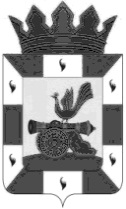 АДМИНИСТРАЦИЯ МУНИЦИПАЛЬНОГО ОБРАЗОВАНИЯ«СМОЛЕНСКИЙ РАЙОН» СМОЛЕНСКОЙ ОБЛАСТИ                                 П О С Т А Н О В Л Е Н И Е   В соответствии со ст. 179 Бюджетного кодекса Российской Федерации, в целях повышения эффективности и рационального использования средств бюджета муниципального образования «Смоленский район» Смоленской области АДМИНИСТРАЦИЯ МУНИЦИПАЛЬНОГО ОБРАЗОВАНИЯ                        «СМОЛЕНСКИЙ РАЙОН» СМОЛЕНСКОЙ ОБЛАСТИ ПОСТАНОВЛЯЕТ:        1. Внести в муниципальную программу «Развитие системы образования в муниципальном образовании «Смоленский район» Смоленской области на 2017-2019 годы», утвержденную постановлением Администрации муниципального образования «Смоленский район» Смоленской области от 01.12.2016 года № 1354, следующие изменения:         1.1. Приложение 1 «План реализации муниципальной программы «Развитие системы образования «Смоленский район» Смоленской области на 2017-2019 годы» изложить в редакции согласно приложению.        2. Контроль за исполнением настоящего постановления возложить заместителя Главы  муниципального образования «Смоленский район» Смоленской области (А.В. Криворот).Глава муниципального образования«Смоленский район» Смоленской области                                О.Н. ПавлюченковаПриложение к   постановлению Администрации муниципального образования «Смоленский  район» Смоленской областиот ________ № ____План реализации муниципальной программы«Развитие  системы образования в муниципальном  образовании  «Смоленский  район» Смоленской области на 2017-2019 годы».от ________№ ______  О внесении изменений в муниципальную программу «Развитие системы образования в муниципальном образовании «Смоленский район» Смоленской области на 2017-2019 годы» О№ п/пНаименование Исполнительмероприятия    
Источник финансового обеспечения Объем средств на реализацию муниципальной программы на отчетный год и плановый период (рублей)Объем средств на реализацию муниципальной программы на отчетный год и плановый период (рублей)Объем средств на реализацию муниципальной программы на отчетный год и плановый период (рублей)Объем средств на реализацию муниципальной программы на отчетный год и плановый период (рублей)№ п/пНаименование Исполнительмероприятия    
Источник финансового обеспечения всего2017-й год2018-й год2019-й годЦель муниципальной программы: Обеспечение высокого качества образования в соответствии с меняющимися запросами населения и перспективными задачами социально-экономического развития муниципального образования «Смоленский район» Смоленской областиЦель муниципальной программы: Обеспечение высокого качества образования в соответствии с меняющимися запросами населения и перспективными задачами социально-экономического развития муниципального образования «Смоленский район» Смоленской областиЦель муниципальной программы: Обеспечение высокого качества образования в соответствии с меняющимися запросами населения и перспективными задачами социально-экономического развития муниципального образования «Смоленский район» Смоленской областиЦель муниципальной программы: Обеспечение высокого качества образования в соответствии с меняющимися запросами населения и перспективными задачами социально-экономического развития муниципального образования «Смоленский район» Смоленской областиЦель муниципальной программы: Обеспечение высокого качества образования в соответствии с меняющимися запросами населения и перспективными задачами социально-экономического развития муниципального образования «Смоленский район» Смоленской областиЦель муниципальной программы: Обеспечение высокого качества образования в соответствии с меняющимися запросами населения и перспективными задачами социально-экономического развития муниципального образования «Смоленский район» Смоленской областиЦель муниципальной программы: Обеспечение высокого качества образования в соответствии с меняющимися запросами населения и перспективными задачами социально-экономического развития муниципального образования «Смоленский район» Смоленской областиЦель муниципальной программы: Обеспечение высокого качества образования в соответствии с меняющимися запросами населения и перспективными задачами социально-экономического развития муниципального образования «Смоленский район» Смоленской областиЦель муниципальной программы: Обеспечение высокого качества образования в соответствии с меняющимися запросами населения и перспективными задачами социально-экономического развития муниципального образования «Смоленский район» Смоленской областиЦель муниципальной программы: Обеспечение высокого качества образования в соответствии с меняющимися запросами населения и перспективными задачами социально-экономического развития муниципального образования «Смоленский район» Смоленской областиЦель муниципальной программы: Обеспечение высокого качества образования в соответствии с меняющимися запросами населения и перспективными задачами социально-экономического развития муниципального образования «Смоленский район» Смоленской областиЦель муниципальной программы: Обеспечение высокого качества образования в соответствии с меняющимися запросами населения и перспективными задачами социально-экономического развития муниципального образования «Смоленский район» Смоленской областиЦель муниципальной программы: Обеспечение высокого качества образования в соответствии с меняющимися запросами населения и перспективными задачами социально-экономического развития муниципального образования «Смоленский район» Смоленской областиЦель муниципальной программы: Обеспечение высокого качества образования в соответствии с меняющимися запросами населения и перспективными задачами социально-экономического развития муниципального образования «Смоленский район» Смоленской областиЦель муниципальной программы: Обеспечение высокого качества образования в соответствии с меняющимися запросами населения и перспективными задачами социально-экономического развития муниципального образования «Смоленский район» Смоленской областиЦель муниципальной программы: Обеспечение высокого качества образования в соответствии с меняющимися запросами населения и перспективными задачами социально-экономического развития муниципального образования «Смоленский район» Смоленской областиЦель муниципальной программы: Обеспечение высокого качества образования в соответствии с меняющимися запросами населения и перспективными задачами социально-экономического развития муниципального образования «Смоленский район» Смоленской областиЦель муниципальной программы: Обеспечение высокого качества образования в соответствии с меняющимися запросами населения и перспективными задачами социально-экономического развития муниципального образования «Смоленский район» Смоленской областиЦель муниципальной программы: Обеспечение высокого качества образования в соответствии с меняющимися запросами населения и перспективными задачами социально-экономического развития муниципального образования «Смоленский район» Смоленской областиПодпрограмма 1  «Развитие дошкольного образования» на 2017-2019 годыПодпрограмма 1  «Развитие дошкольного образования» на 2017-2019 годыПодпрограмма 1  «Развитие дошкольного образования» на 2017-2019 годыПодпрограмма 1  «Развитие дошкольного образования» на 2017-2019 годыПодпрограмма 1  «Развитие дошкольного образования» на 2017-2019 годыПодпрограмма 1  «Развитие дошкольного образования» на 2017-2019 годыПодпрограмма 1  «Развитие дошкольного образования» на 2017-2019 годыПодпрограмма 1  «Развитие дошкольного образования» на 2017-2019 годыПодпрограмма 1  «Развитие дошкольного образования» на 2017-2019 годыПодпрограмма 1  «Развитие дошкольного образования» на 2017-2019 годыПодпрограмма 1  «Развитие дошкольного образования» на 2017-2019 годыПодпрограмма 1  «Развитие дошкольного образования» на 2017-2019 годыПодпрограмма 1  «Развитие дошкольного образования» на 2017-2019 годыПодпрограмма 1  «Развитие дошкольного образования» на 2017-2019 годыПодпрограмма 1  «Развитие дошкольного образования» на 2017-2019 годыПодпрограмма 1  «Развитие дошкольного образования» на 2017-2019 годыПодпрограмма 1  «Развитие дошкольного образования» на 2017-2019 годыПодпрограмма 1  «Развитие дошкольного образования» на 2017-2019 годыПодпрограмма 1  «Развитие дошкольного образования» на 2017-2019 годыЦель подпрограммы 1: Повышение доступности и качества дошкольного образования в муниципальном образовании «Смоленский район» Смоленской областиЦель подпрограммы 1: Повышение доступности и качества дошкольного образования в муниципальном образовании «Смоленский район» Смоленской областиЦель подпрограммы 1: Повышение доступности и качества дошкольного образования в муниципальном образовании «Смоленский район» Смоленской областиЦель подпрограммы 1: Повышение доступности и качества дошкольного образования в муниципальном образовании «Смоленский район» Смоленской областиЦель подпрограммы 1: Повышение доступности и качества дошкольного образования в муниципальном образовании «Смоленский район» Смоленской областиЦель подпрограммы 1: Повышение доступности и качества дошкольного образования в муниципальном образовании «Смоленский район» Смоленской областиЦель подпрограммы 1: Повышение доступности и качества дошкольного образования в муниципальном образовании «Смоленский район» Смоленской областиЦель подпрограммы 1: Повышение доступности и качества дошкольного образования в муниципальном образовании «Смоленский район» Смоленской областиЦель подпрограммы 1: Повышение доступности и качества дошкольного образования в муниципальном образовании «Смоленский район» Смоленской областиЦель подпрограммы 1: Повышение доступности и качества дошкольного образования в муниципальном образовании «Смоленский район» Смоленской областиЦель подпрограммы 1: Повышение доступности и качества дошкольного образования в муниципальном образовании «Смоленский район» Смоленской областиЦель подпрограммы 1: Повышение доступности и качества дошкольного образования в муниципальном образовании «Смоленский район» Смоленской областиЦель подпрограммы 1: Повышение доступности и качества дошкольного образования в муниципальном образовании «Смоленский район» Смоленской областиЦель подпрограммы 1: Повышение доступности и качества дошкольного образования в муниципальном образовании «Смоленский район» Смоленской областиЦель подпрограммы 1: Повышение доступности и качества дошкольного образования в муниципальном образовании «Смоленский район» Смоленской областиЦель подпрограммы 1: Повышение доступности и качества дошкольного образования в муниципальном образовании «Смоленский район» Смоленской областиЦель подпрограммы 1: Повышение доступности и качества дошкольного образования в муниципальном образовании «Смоленский район» Смоленской областиЦель подпрограммы 1: Повышение доступности и качества дошкольного образования в муниципальном образовании «Смоленский район» Смоленской областиЦель подпрограммы 1: Повышение доступности и качества дошкольного образования в муниципальном образовании «Смоленский район» Смоленской областиОсновное мероприятие 1 подпрограммы 1 Обеспечение функционирования муниципальных дошкольных образовательных организаций.Основное мероприятие 1 подпрограммы 1 Обеспечение функционирования муниципальных дошкольных образовательных организаций.Основное мероприятие 1 подпрограммы 1 Обеспечение функционирования муниципальных дошкольных образовательных организаций.Основное мероприятие 1 подпрограммы 1 Обеспечение функционирования муниципальных дошкольных образовательных организаций.Основное мероприятие 1 подпрограммы 1 Обеспечение функционирования муниципальных дошкольных образовательных организаций.Основное мероприятие 1 подпрограммы 1 Обеспечение функционирования муниципальных дошкольных образовательных организаций.Основное мероприятие 1 подпрограммы 1 Обеспечение функционирования муниципальных дошкольных образовательных организаций.Основное мероприятие 1 подпрограммы 1 Обеспечение функционирования муниципальных дошкольных образовательных организаций.Основное мероприятие 1 подпрограммы 1 Обеспечение функционирования муниципальных дошкольных образовательных организаций.Основное мероприятие 1 подпрограммы 1 Обеспечение функционирования муниципальных дошкольных образовательных организаций.Основное мероприятие 1 подпрограммы 1 Обеспечение функционирования муниципальных дошкольных образовательных организаций.Основное мероприятие 1 подпрограммы 1 Обеспечение функционирования муниципальных дошкольных образовательных организаций.Основное мероприятие 1 подпрограммы 1 Обеспечение функционирования муниципальных дошкольных образовательных организаций.Основное мероприятие 1 подпрограммы 1 Обеспечение функционирования муниципальных дошкольных образовательных организаций.Основное мероприятие 1 подпрограммы 1 Обеспечение функционирования муниципальных дошкольных образовательных организаций.Основное мероприятие 1 подпрограммы 1 Обеспечение функционирования муниципальных дошкольных образовательных организаций.Основное мероприятие 1 подпрограммы 1 Обеспечение функционирования муниципальных дошкольных образовательных организаций.Основное мероприятие 1 подпрограммы 1 Обеспечение функционирования муниципальных дошкольных образовательных организаций.Основное мероприятие 1 подпрограммы 1 Обеспечение функционирования муниципальных дошкольных образовательных организаций.1.11.1Расходы  на оплату  труда  в муниципальных  дошкольных  учреждениях в муниципальном образовании «Смоленский район» Смоленской областиРасходы  на оплату  труда  в муниципальных  дошкольных  учреждениях в муниципальном образовании «Смоленский район» Смоленской областиРасходы  на оплату  труда  в муниципальных  дошкольных  учреждениях в муниципальном образовании «Смоленский район» Смоленской областиРасходы  на оплату  труда  в муниципальных  дошкольных  учреждениях в муниципальном образовании «Смоленский район» Смоленской областиКомитет  по образованию МКУ «ЦБУКО Смоленского района»Комитет  по образованию МКУ «ЦБУКО Смоленского района»Комитет  по образованию МКУ «ЦБУКО Смоленского района»бюджет  муниципального образованиябюджет  муниципального образованиябюджет  муниципального образования108668371,10108668371,1028235827,6935888206,4135888206,4144544337,0044544337,001.21.2Субсидии  на оплату коммунальных  услуг в дошкольных учреждениях в муниципальном образовании «Смоленский район» Смоленской областиСубсидии  на оплату коммунальных  услуг в дошкольных учреждениях в муниципальном образовании «Смоленский район» Смоленской областиСубсидии  на оплату коммунальных  услуг в дошкольных учреждениях в муниципальном образовании «Смоленский район» Смоленской областиСубсидии  на оплату коммунальных  услуг в дошкольных учреждениях в муниципальном образовании «Смоленский район» Смоленской областиКомитет  по образованию МКУ «ЦБУКО Смоленского района»Комитет  по образованию МКУ «ЦБУКО Смоленского района»Комитет  по образованию МКУ «ЦБУКО Смоленского района»бюджет  муниципального образованиябюджет  муниципального образованиябюджет  муниципального образования43119081,8043119081,8012580866,9515438214,8515438214,8515100000,0015100000,001.31.3  Расходы на финансовое обеспечение муниципального задания  в дошкольных  учреждениях в муниципальном образовании «Смоленский район» Смоленской  области  Расходы на финансовое обеспечение муниципального задания  в дошкольных  учреждениях в муниципальном образовании «Смоленский район» Смоленской  области  Расходы на финансовое обеспечение муниципального задания  в дошкольных  учреждениях в муниципальном образовании «Смоленский район» Смоленской  области  Расходы на финансовое обеспечение муниципального задания  в дошкольных  учреждениях в муниципальном образовании «Смоленский район» Смоленской  областиКомитет  по образованию МКУ «ЦБУКО Смоленского района»Комитет  по образованию МКУ «ЦБУКО Смоленского района»Комитет  по образованию МКУ «ЦБУКО Смоленского района»бюджет  муниципального образованиябюджет  муниципального образованиябюджет  муниципального образования26440934,9026440934,907202643,6310161246,0310161246,039077216,919077216,911.41.4 Субвенции на обеспечение государственных  гарантий  реализации  прав  на получение  общедоступного  и бесплатного  дошкольного  образования  в детских садах  в муниципальном образовании «Смоленский район» Смоленской области Субвенции на обеспечение государственных  гарантий  реализации  прав  на получение  общедоступного  и бесплатного  дошкольного  образования  в детских садах  в муниципальном образовании «Смоленский район» Смоленской области Субвенции на обеспечение государственных  гарантий  реализации  прав  на получение  общедоступного  и бесплатного  дошкольного  образования  в детских садах  в муниципальном образовании «Смоленский район» Смоленской области Субвенции на обеспечение государственных  гарантий  реализации  прав  на получение  общедоступного  и бесплатного  дошкольного  образования  в детских садах  в муниципальном образовании «Смоленский район» Смоленской областиКомитет  по образованию МКУ «ЦБУКО Смоленского района»Комитет  по образованию МКУ «ЦБУКО Смоленского района»Комитет  по образованию МКУ «ЦБУКО Смоленского района»областной бюджетобластной бюджетобластной бюджет153990781,36153990781,3646992533,9455110342,4355110342,4351887905,0051887905,001.51.5   Расходы на оплату  труда  в муниципальных  образовательных  учреждениях  в муниципальном образовании  «Смоленский район» Смоленской области (дошкольные группы при школах)   Расходы на оплату  труда  в муниципальных  образовательных  учреждениях  в муниципальном образовании  «Смоленский район» Смоленской области (дошкольные группы при школах)   Расходы на оплату  труда  в муниципальных  образовательных  учреждениях  в муниципальном образовании  «Смоленский район» Смоленской области (дошкольные группы при школах)   Расходы на оплату  труда  в муниципальных  образовательных  учреждениях  в муниципальном образовании  «Смоленский район» Смоленской области (дошкольные группы при школах)Комитет  по образованию МКУ «ЦБУКО Смоленского района»Комитет  по образованию МКУ «ЦБУКО Смоленского района»Комитет  по образованию МКУ «ЦБУКО Смоленского района»бюджет  муниципального образованиябюджет  муниципального образованиябюджет  муниципального образования18231299,2518231299,256433687,415620444,845620444,846177167,006177167,001.61.6   Субвенции на обеспечение государственных  гарантий  реализации прав  на получение общедоступного  и бесплатного  дошкольного  образования  в дошкольных  группах  в муниципальном образовании «Смоленский район» Смоленской области (дошкольные группы при школах)   Субвенции на обеспечение государственных  гарантий  реализации прав  на получение общедоступного  и бесплатного  дошкольного  образования  в дошкольных  группах  в муниципальном образовании «Смоленский район» Смоленской области (дошкольные группы при школах)   Субвенции на обеспечение государственных  гарантий  реализации прав  на получение общедоступного  и бесплатного  дошкольного  образования  в дошкольных  группах  в муниципальном образовании «Смоленский район» Смоленской области (дошкольные группы при школах)   Субвенции на обеспечение государственных  гарантий  реализации прав  на получение общедоступного  и бесплатного  дошкольного  образования  в дошкольных  группах  в муниципальном образовании «Смоленский район» Смоленской области (дошкольные группы при школах)Комитет  по образованию МКУ «ЦБУКО Смоленского района»Комитет  по образованию МКУ «ЦБУКО Смоленского района»Комитет  по образованию МКУ «ЦБУКО Смоленского района»областной бюджетобластной бюджетобластной бюджет20202818,6320202818,638320466,065953157.575953157.575929195,005929195,001.71.7Расходы на питание за счет местного бюджета на полностью освобожденных детейРасходы на питание за счет местного бюджета на полностью освобожденных детейРасходы на питание за счет местного бюджета на полностью освобожденных детейРасходы на питание за счет местного бюджета на полностью освобожденных детейКомитет  по образованию МКУ «ЦБУКО Смоленского района»Комитет  по образованию МКУ «ЦБУКО Смоленского района»Комитет  по образованию МКУ «ЦБУКО Смоленского района»бюджет  муниципального образованиябюджет  муниципального образованиябюджет  муниципального образования1042384,711042384,71243292,00444762,95444762,95354329,76354329,761.81.8Питание инвалидов в детских садахПитание инвалидов в детских садахПитание инвалидов в детских садахПитание инвалидов в детских садахКомитет  по образованию МКУ «ЦБУКО Смоленского района»Комитет  по образованию МКУ «ЦБУКО Смоленского района»Комитет  по образованию МКУ «ЦБУКО Смоленского района»бюджет  муниципального образованиябюджет  муниципального образованиябюджет  муниципального образования3274695,003274695,000,001180596,001180596,002094099,002094099,001.91.9Субсидии бюджетам муниципальных районов на расходы в части оплаты труда в связи с повышением МРОТ Субсидии бюджетам муниципальных районов на расходы в части оплаты труда в связи с повышением МРОТ Субсидии бюджетам муниципальных районов на расходы в части оплаты труда в связи с повышением МРОТ Субсидии бюджетам муниципальных районов на расходы в части оплаты труда в связи с повышением МРОТ Комитет  по образованию МКУ «ЦБУКО Смоленского района»Комитет  по образованию МКУ «ЦБУКО Смоленского района»Комитет  по образованию МКУ «ЦБУКО Смоленского района»областной бюджетобластной бюджетобластной бюджет5791250,095791250,090,005791250,095791250,090,000,001.101.10Расходы бюджетов муниципальных районов, связанные с осуществлением финансового обеспечения казенных учреждений и финансового обеспечения выполнения муниципального задания бюджетными учреждениями в части оплаты труда работников, в связи с повышением минимального размера оплаты труда с 01 мая 2018 года за счет средств местного бюджетаРасходы бюджетов муниципальных районов, связанные с осуществлением финансового обеспечения казенных учреждений и финансового обеспечения выполнения муниципального задания бюджетными учреждениями в части оплаты труда работников, в связи с повышением минимального размера оплаты труда с 01 мая 2018 года за счет средств местного бюджетаРасходы бюджетов муниципальных районов, связанные с осуществлением финансового обеспечения казенных учреждений и финансового обеспечения выполнения муниципального задания бюджетными учреждениями в части оплаты труда работников, в связи с повышением минимального размера оплаты труда с 01 мая 2018 года за счет средств местного бюджетаРасходы бюджетов муниципальных районов, связанные с осуществлением финансового обеспечения казенных учреждений и финансового обеспечения выполнения муниципального задания бюджетными учреждениями в части оплаты труда работников, в связи с повышением минимального размера оплаты труда с 01 мая 2018 года за счет средств местного бюджетаКомитет  по образованию МКУ «ЦБУКО Смоленского района»Комитет  по образованию МКУ «ЦБУКО Смоленского района»Комитет  по образованию МКУ «ЦБУКО Смоленского района»бюджет  муниципального образованиябюджет  муниципального образованиябюджет  муниципального образования58314,6058314,600,0058314,6058314,600,000,001.111.11Субсидии бюджетам муниципальных районов на расходы в части оплаты труда в связи с повышением МРОТ (дошкольные группы при школах)Субсидии бюджетам муниципальных районов на расходы в части оплаты труда в связи с повышением МРОТ (дошкольные группы при школах)Субсидии бюджетам муниципальных районов на расходы в части оплаты труда в связи с повышением МРОТ (дошкольные группы при школах)Субсидии бюджетам муниципальных районов на расходы в части оплаты труда в связи с повышением МРОТ (дошкольные группы при школах)Комитет  по образованию МКУ «ЦБУКО Смоленского района»Комитет  по образованию МКУ «ЦБУКО Смоленского района»Комитет  по образованию МКУ «ЦБУКО Смоленского района»областной бюджетобластной бюджетобластной бюджет540299,91540299,910,00540299,91540299,910,000,001.121.12Расходы бюджетов муниципальных районов, связанные с осуществлением финансового обеспечения казенных учреждений и финансового обеспечения выполнения муниципального задания бюджетными учреждениями в части оплаты труда работников, в связи с повышением минимального размера оплаты труда с 01 мая 2018 года за счет средств местного бюджетаРасходы бюджетов муниципальных районов, связанные с осуществлением финансового обеспечения казенных учреждений и финансового обеспечения выполнения муниципального задания бюджетными учреждениями в части оплаты труда работников, в связи с повышением минимального размера оплаты труда с 01 мая 2018 года за счет средств местного бюджетаРасходы бюджетов муниципальных районов, связанные с осуществлением финансового обеспечения казенных учреждений и финансового обеспечения выполнения муниципального задания бюджетными учреждениями в части оплаты труда работников, в связи с повышением минимального размера оплаты труда с 01 мая 2018 года за счет средств местного бюджетаРасходы бюджетов муниципальных районов, связанные с осуществлением финансового обеспечения казенных учреждений и финансового обеспечения выполнения муниципального задания бюджетными учреждениями в части оплаты труда работников, в связи с повышением минимального размера оплаты труда с 01 мая 2018 года за счет средств местного бюджетаКомитет  по образованию МКУ «ЦБУКО Смоленского района»Комитет  по образованию МКУ «ЦБУКО Смоленского района»Комитет  по образованию МКУ «ЦБУКО Смоленского района»бюджет  муниципального образованиябюджет  муниципального образованиябюджет  муниципального образования5640,405640,400,005640,405640,400,000,00Итого по основному мероприятию 1  подпрограммы 1Итого по основному мероприятию 1  подпрограммы 1Итого по основному мероприятию 1  подпрограммы 1Итого по основному мероприятию 1  подпрограммы 1Итого по основному мероприятию 1  подпрограммы 1Итого по основному мероприятию 1  подпрограммы 1областной бюджетобластной бюджет180525150,00180525150,0055313000,0067395050,0067395050,0057817100,0057817100,00Итого по основному мероприятию 1  подпрограммы 1Итого по основному мероприятию 1  подпрограммы 1Итого по основному мероприятию 1  подпрограммы 1Итого по основному мероприятию 1  подпрограммы 1Итого по основному мероприятию 1  подпрограммы 1Итого по основному мероприятию 1  подпрограммы 1бюджет муниципального образованиябюджет муниципального образования200840893,43200840893,4354696317,6868797426,0868797426,0877347149,6777347149,67Итого по основному мероприятию 1  подпрограммы 1Итого по основному мероприятию 1  подпрограммы 1Итого по основному мероприятию 1  подпрограммы 1Итого по основному мероприятию 1  подпрограммы 1Итого по основному мероприятию 1  подпрограммы 1Итого по основному мероприятию 1  подпрограммы 1внебюджетные средствавнебюджетные средства-------Основное мероприятие 2 подпрограммы 1   «Создание оптимальных условий для повышения качества образовательного процесса»Основное мероприятие 2 подпрограммы 1   «Создание оптимальных условий для повышения качества образовательного процесса»Основное мероприятие 2 подпрограммы 1   «Создание оптимальных условий для повышения качества образовательного процесса»Основное мероприятие 2 подпрограммы 1   «Создание оптимальных условий для повышения качества образовательного процесса»Основное мероприятие 2 подпрограммы 1   «Создание оптимальных условий для повышения качества образовательного процесса»Основное мероприятие 2 подпрограммы 1   «Создание оптимальных условий для повышения качества образовательного процесса»Основное мероприятие 2 подпрограммы 1   «Создание оптимальных условий для повышения качества образовательного процесса»Основное мероприятие 2 подпрограммы 1   «Создание оптимальных условий для повышения качества образовательного процесса»Основное мероприятие 2 подпрограммы 1   «Создание оптимальных условий для повышения качества образовательного процесса»Основное мероприятие 2 подпрограммы 1   «Создание оптимальных условий для повышения качества образовательного процесса»Основное мероприятие 2 подпрограммы 1   «Создание оптимальных условий для повышения качества образовательного процесса»Основное мероприятие 2 подпрограммы 1   «Создание оптимальных условий для повышения качества образовательного процесса»Основное мероприятие 2 подпрограммы 1   «Создание оптимальных условий для повышения качества образовательного процесса»Основное мероприятие 2 подпрограммы 1   «Создание оптимальных условий для повышения качества образовательного процесса»Основное мероприятие 2 подпрограммы 1   «Создание оптимальных условий для повышения качества образовательного процесса»Основное мероприятие 2 подпрограммы 1   «Создание оптимальных условий для повышения качества образовательного процесса»Основное мероприятие 2 подпрограммы 1   «Создание оптимальных условий для повышения качества образовательного процесса»Основное мероприятие 2 подпрограммы 1   «Создание оптимальных условий для повышения качества образовательного процесса»Основное мероприятие 2 подпрограммы 1   «Создание оптимальных условий для повышения качества образовательного процесса»1.131.13Организация внедрения федеральных государственных стандартовОрганизация внедрения федеральных государственных стандартовОрганизация внедрения федеральных государственных стандартовОрганизация внедрения федеральных государственных стандартовКомитет по образованиюКомитет по образованиюКомитет по образованиюбюджет муниципального образованиябюджет муниципального образованиябюджет муниципального образования40000,0040000,0030000,0010000,0010000,00001.141.14Проведение мониторинга уровня и качества дошкольного образованияПроведение мониторинга уровня и качества дошкольного образованияПроведение мониторинга уровня и качества дошкольного образованияПроведение мониторинга уровня и качества дошкольного образованияКомитет по образованиюКомитет по образованиюКомитет по образованиюбюджет муниципального образованиябюджет муниципального образованиябюджет муниципального образования10000,0010000,00010000,0010000,00001.151.15Организация деятельности консультативных пунктов для родителей детей дошкольного возраста на базе: МБДОУ д/с «Золотая рыбка», МБДОУ ЦРР д/с «Рябинушка», МБДОУ д/с «Солнышко», МБДОУ д/с «Зернышко», МБДОУ д/с «Теремок» Организация деятельности консультативных пунктов для родителей детей дошкольного возраста на базе: МБДОУ д/с «Золотая рыбка», МБДОУ ЦРР д/с «Рябинушка», МБДОУ д/с «Солнышко», МБДОУ д/с «Зернышко», МБДОУ д/с «Теремок» Организация деятельности консультативных пунктов для родителей детей дошкольного возраста на базе: МБДОУ д/с «Золотая рыбка», МБДОУ ЦРР д/с «Рябинушка», МБДОУ д/с «Солнышко», МБДОУ д/с «Зернышко», МБДОУ д/с «Теремок» Организация деятельности консультативных пунктов для родителей детей дошкольного возраста на базе: МБДОУ д/с «Золотая рыбка», МБДОУ ЦРР д/с «Рябинушка», МБДОУ д/с «Солнышко», МБДОУ д/с «Зернышко», МБДОУ д/с «Теремок» Комитет по образованиюКомитет по образованиюКомитет по образованиюбюджет муниципального образованиябюджет муниципального образованиябюджет муниципального образования40000,0040000,00010000,0010000,0030000,0030000,001.161.16МРСДО (открытие новых групп)МРСДО (открытие новых групп)МРСДО (открытие новых групп)МРСДО (открытие новых групп)Комитет  по образованию МКУ «ЦБУКО Смоленского района»Комитет  по образованию МКУ «ЦБУКО Смоленского района»Комитет  по образованию МКУ «ЦБУКО Смоленского района»областной бюджетобластной бюджетобластной бюджет-------Итого  по основному мероприятию 2 подпрограммы 1Итого  по основному мероприятию 2 подпрограммы 1Итого  по основному мероприятию 2 подпрограммы 1Итого  по основному мероприятию 2 подпрограммы 1Бюджет муниципального образованияБюджет муниципального образованияБюджет муниципального образования90000,0090000,0030000,0030000,0030000,0030000,0030000,00Всего по подпрограмме 1Всего по подпрограмме 1Всего по подпрограмме 1Всего по подпрограмме 1Всего, в т. ч.:Всего, в т. ч.:Всего, в т. ч.:381456043,43381456043,43110039317,68136222476,08136222476,08135194249,67135194249,67Всего по подпрограмме 1Всего по подпрограмме 1Всего по подпрограмме 1Всего по подпрограмме 1областной бюджетобластной бюджетобластной бюджет180525150,00180525150,0055313000,0067395050,0067395050,0057817100,0057817100,00Всего по подпрограмме 1Всего по подпрограмме 1Всего по подпрограмме 1Всего по подпрограмме 1бюджет муниципального образованиябюджет муниципального образованиябюджет муниципального образования200930893,43200930893,4354726317,6868827426,0868827426,0877377149,6777377149,67Всего по подпрограмме 1Всего по подпрограмме 1Всего по подпрограмме 1Всего по подпрограмме 1внебюджетные средствавнебюджетные средствавнебюджетные средства-------Подпрограмма 2  «Развитие общего образования» на 2017-2019 годыПодпрограмма 2  «Развитие общего образования» на 2017-2019 годыПодпрограмма 2  «Развитие общего образования» на 2017-2019 годыПодпрограмма 2  «Развитие общего образования» на 2017-2019 годыПодпрограмма 2  «Развитие общего образования» на 2017-2019 годыПодпрограмма 2  «Развитие общего образования» на 2017-2019 годыПодпрограмма 2  «Развитие общего образования» на 2017-2019 годыПодпрограмма 2  «Развитие общего образования» на 2017-2019 годыПодпрограмма 2  «Развитие общего образования» на 2017-2019 годыПодпрограмма 2  «Развитие общего образования» на 2017-2019 годыПодпрограмма 2  «Развитие общего образования» на 2017-2019 годыПодпрограмма 2  «Развитие общего образования» на 2017-2019 годыПодпрограмма 2  «Развитие общего образования» на 2017-2019 годыПодпрограмма 2  «Развитие общего образования» на 2017-2019 годыПодпрограмма 2  «Развитие общего образования» на 2017-2019 годыПодпрограмма 2  «Развитие общего образования» на 2017-2019 годыПодпрограмма 2  «Развитие общего образования» на 2017-2019 годыПодпрограмма 2  «Развитие общего образования» на 2017-2019 годыПодпрограмма 2  «Развитие общего образования» на 2017-2019 годыЦель  подпрограммы 2:Повышение доступности  качественного  общего  образования,  соответствующего  современным потребностям жителей муниципального образования «Смоленский  район» Смоленской областиЦель  подпрограммы 2:Повышение доступности  качественного  общего  образования,  соответствующего  современным потребностям жителей муниципального образования «Смоленский  район» Смоленской областиЦель  подпрограммы 2:Повышение доступности  качественного  общего  образования,  соответствующего  современным потребностям жителей муниципального образования «Смоленский  район» Смоленской областиЦель  подпрограммы 2:Повышение доступности  качественного  общего  образования,  соответствующего  современным потребностям жителей муниципального образования «Смоленский  район» Смоленской областиЦель  подпрограммы 2:Повышение доступности  качественного  общего  образования,  соответствующего  современным потребностям жителей муниципального образования «Смоленский  район» Смоленской областиЦель  подпрограммы 2:Повышение доступности  качественного  общего  образования,  соответствующего  современным потребностям жителей муниципального образования «Смоленский  район» Смоленской областиЦель  подпрограммы 2:Повышение доступности  качественного  общего  образования,  соответствующего  современным потребностям жителей муниципального образования «Смоленский  район» Смоленской областиЦель  подпрограммы 2:Повышение доступности  качественного  общего  образования,  соответствующего  современным потребностям жителей муниципального образования «Смоленский  район» Смоленской областиЦель  подпрограммы 2:Повышение доступности  качественного  общего  образования,  соответствующего  современным потребностям жителей муниципального образования «Смоленский  район» Смоленской областиЦель  подпрограммы 2:Повышение доступности  качественного  общего  образования,  соответствующего  современным потребностям жителей муниципального образования «Смоленский  район» Смоленской областиЦель  подпрограммы 2:Повышение доступности  качественного  общего  образования,  соответствующего  современным потребностям жителей муниципального образования «Смоленский  район» Смоленской областиЦель  подпрограммы 2:Повышение доступности  качественного  общего  образования,  соответствующего  современным потребностям жителей муниципального образования «Смоленский  район» Смоленской областиЦель  подпрограммы 2:Повышение доступности  качественного  общего  образования,  соответствующего  современным потребностям жителей муниципального образования «Смоленский  район» Смоленской областиЦель  подпрограммы 2:Повышение доступности  качественного  общего  образования,  соответствующего  современным потребностям жителей муниципального образования «Смоленский  район» Смоленской областиЦель  подпрограммы 2:Повышение доступности  качественного  общего  образования,  соответствующего  современным потребностям жителей муниципального образования «Смоленский  район» Смоленской областиЦель  подпрограммы 2:Повышение доступности  качественного  общего  образования,  соответствующего  современным потребностям жителей муниципального образования «Смоленский  район» Смоленской областиЦель  подпрограммы 2:Повышение доступности  качественного  общего  образования,  соответствующего  современным потребностям жителей муниципального образования «Смоленский  район» Смоленской областиЦель  подпрограммы 2:Повышение доступности  качественного  общего  образования,  соответствующего  современным потребностям жителей муниципального образования «Смоленский  район» Смоленской областиЦель  подпрограммы 2:Повышение доступности  качественного  общего  образования,  соответствующего  современным потребностям жителей муниципального образования «Смоленский  район» Смоленской областиОсновное мероприятие 1  подпрограммы 2 Обеспечение предоставления начального общего, основного общего, среднего  общего образования в муниципальных общеобразовательных организацияхОсновное мероприятие 1  подпрограммы 2 Обеспечение предоставления начального общего, основного общего, среднего  общего образования в муниципальных общеобразовательных организацияхОсновное мероприятие 1  подпрограммы 2 Обеспечение предоставления начального общего, основного общего, среднего  общего образования в муниципальных общеобразовательных организацияхОсновное мероприятие 1  подпрограммы 2 Обеспечение предоставления начального общего, основного общего, среднего  общего образования в муниципальных общеобразовательных организацияхОсновное мероприятие 1  подпрограммы 2 Обеспечение предоставления начального общего, основного общего, среднего  общего образования в муниципальных общеобразовательных организацияхОсновное мероприятие 1  подпрограммы 2 Обеспечение предоставления начального общего, основного общего, среднего  общего образования в муниципальных общеобразовательных организацияхОсновное мероприятие 1  подпрограммы 2 Обеспечение предоставления начального общего, основного общего, среднего  общего образования в муниципальных общеобразовательных организацияхОсновное мероприятие 1  подпрограммы 2 Обеспечение предоставления начального общего, основного общего, среднего  общего образования в муниципальных общеобразовательных организацияхОсновное мероприятие 1  подпрограммы 2 Обеспечение предоставления начального общего, основного общего, среднего  общего образования в муниципальных общеобразовательных организацияхОсновное мероприятие 1  подпрограммы 2 Обеспечение предоставления начального общего, основного общего, среднего  общего образования в муниципальных общеобразовательных организацияхОсновное мероприятие 1  подпрограммы 2 Обеспечение предоставления начального общего, основного общего, среднего  общего образования в муниципальных общеобразовательных организацияхОсновное мероприятие 1  подпрограммы 2 Обеспечение предоставления начального общего, основного общего, среднего  общего образования в муниципальных общеобразовательных организацияхОсновное мероприятие 1  подпрограммы 2 Обеспечение предоставления начального общего, основного общего, среднего  общего образования в муниципальных общеобразовательных организацияхОсновное мероприятие 1  подпрограммы 2 Обеспечение предоставления начального общего, основного общего, среднего  общего образования в муниципальных общеобразовательных организацияхОсновное мероприятие 1  подпрограммы 2 Обеспечение предоставления начального общего, основного общего, среднего  общего образования в муниципальных общеобразовательных организацияхОсновное мероприятие 1  подпрограммы 2 Обеспечение предоставления начального общего, основного общего, среднего  общего образования в муниципальных общеобразовательных организацияхОсновное мероприятие 1  подпрограммы 2 Обеспечение предоставления начального общего, основного общего, среднего  общего образования в муниципальных общеобразовательных организацияхОсновное мероприятие 1  подпрограммы 2 Обеспечение предоставления начального общего, основного общего, среднего  общего образования в муниципальных общеобразовательных организацияхОсновное мероприятие 1  подпрограммы 2 Обеспечение предоставления начального общего, основного общего, среднего  общего образования в муниципальных общеобразовательных организациях  2.1  2.1  2.1  2.1Расходы на финансовое   обеспечение муниципального задания  в общеобразовательных  учреждениях  в муниципальном  образовании  «Смоленский район» Смоленской области Расходы на финансовое   обеспечение муниципального задания  в общеобразовательных  учреждениях  в муниципальном  образовании  «Смоленский район» Смоленской области Комитет по образованию,МКУ «ЦБУКО Смоленского района»Комитет по образованию,МКУ «ЦБУКО Смоленского района»Комитет по образованию,МКУ «ЦБУКО Смоленского района»Комитет по образованию,МКУ «ЦБУКО Смоленского района»бюджет муниципального образованиябюджет муниципального образования69708261,7520954376,2320954376,2325424135,2225424135,2223329750,3023329750,30  2.2  2.2  2.2  2.2Субсидии на оплату питания в общеобразовательных  учреждениях  в муниципальном образовании «Смоленский район» Смоленской областиСубсидии на оплату питания в общеобразовательных  учреждениях  в муниципальном образовании «Смоленский район» Смоленской областиКомитет по образованию,МКУ «ЦБУКО Смоленского района»Комитет по образованию,МКУ «ЦБУКО Смоленского района»Комитет по образованию,МКУ «ЦБУКО Смоленского района»Комитет по образованию,МКУ «ЦБУКО Смоленского района»бюджет муниципального образованиябюджет муниципального образования20531867,765900000,005900000,006653043,766653043,767978824,007978824,002.32.32.32.3Субвенция  на реализацию государственных полномочий по выплате  вознаграждения за выполнение функций классного руководства педагогическим работникам   в МОУ  муниципальном  образовании  «Смоленский район» Смоленской областиСубвенция  на реализацию государственных полномочий по выплате  вознаграждения за выполнение функций классного руководства педагогическим работникам   в МОУ  муниципальном  образовании  «Смоленский район» Смоленской областиКомитет по образованию,МКУ «ЦБУКО Смоленского района»Комитет по образованию,МКУ «ЦБУКО Смоленского района»Комитет по образованию,МКУ «ЦБУКО Смоленского района»Комитет по образованию,МКУ «ЦБУКО Смоленского района»областной бюджетобластной бюджет8999951,252800906,252800906,252894445,002894445,003304600,003304600,00   2.4   2.4   2.4   2.4Субсидии  на оплату  коммунальных услуг  в общеобразовательных  учреждениях  в муниципальном  образовании «Смоленский район» Смоленской областиСубсидии  на оплату  коммунальных услуг  в общеобразовательных  учреждениях  в муниципальном  образовании «Смоленский район» Смоленской областиКомитет по образованию,МКУ «ЦБУКО Смоленского района»Комитет по образованию,МКУ «ЦБУКО Смоленского района»Комитет по образованию,МКУ «ЦБУКО Смоленского района»Комитет по образованию,МКУ «ЦБУКО Смоленского района»бюджет муниципального образованиябюджет муниципального образования104467991,4035615363,0535615363,0533558400,2333558400,2335294228,1235294228,122.52.52.52.5Субвенции на обеспечение государственных гарантий реализации  прав  на получение общедоступного  и бесплатного  начального общего, основного общего, среднего общего образования в муниципальном образовании «Смоленского района» Смоленской областиСубвенции на обеспечение государственных гарантий реализации  прав  на получение общедоступного  и бесплатного  начального общего, основного общего, среднего общего образования в муниципальном образовании «Смоленского района» Смоленской областиКомитет по образованию,МКУ «ЦБУКО Смоленского района»Комитет по образованию,МКУ «ЦБУКО Смоленского района»Комитет по образованию,МКУ «ЦБУКО Смоленского района»Комитет по образованию,МКУ «ЦБУКО Смоленского района»областной бюджетобластной бюджет650993300,00214394000,00214394000,00221167200,00221167200,00215432100,00215432100,00   2.6   2.6   2.6   2.6Комплекс мер направленных  на ликвидацию  2_ой смены и открытие новых классов в ОО.Комплекс мер направленных  на ликвидацию  2_ой смены и открытие новых классов в ОО.Комитет по образованиюКомитет по образованиюКомитет по образованиюКомитет по образованиюбюджет муниципального образованиябюджет муниципального образования-------  2.7  2.7  2.7  2.7Организация и проведение ГИА в форме ОГЭ и ЕГЭОрганизация и проведение ГИА в форме ОГЭ и ЕГЭКомитет по образованиюКомитет по образованиюКомитет по образованиюКомитет по образованиюбюджет муниципального образованиябюджет муниципального образования292510,004000,004000,00142800,00142800,00145 710,00145 710,00  2.8  2.8  2.8  2.8Проведение ежегодных образовательных Рождественских чтенийПроведение ежегодных образовательных Рождественских чтенийКомитет по образованиюКомитет по образованиюКомитет по образованиюКомитет по образованиюбюджет муниципального образованиябюджет муниципального образования6000,002000,002000,002000,002000,002000,002000,002.92.92.92.9Ведение Федерального реестра сведений об образованииВедение Федерального реестра сведений об образованииКомитет по образованиюКомитет по образованиюКомитет по образованиюКомитет по образованиюбюджет муниципального образованиябюджет муниципального образования152351,0099351,0099351,0053000,0053000,000,000,002.102.102.102.10Питание инвалидов в школахПитание инвалидов в школахКомитет по образованиюКомитет по образованиюКомитет по образованиюКомитет по образованиюбюджет муниципального образованиябюджет муниципального образования99106,130,000,0099106,1399106,130,000,002.112.112.112.11Расходы на питание за счет местного бюджета на полностью освобожденных детейРасходы на питание за счет местного бюджета на полностью освобожденных детейКомитет по образованию,МКУ «ЦБУКО Смоленского района»Комитет по образованию,МКУ «ЦБУКО Смоленского района»Комитет по образованию,МКУ «ЦБУКО Смоленского района»Комитет по образованию,МКУ «ЦБУКО Смоленского района»бюджет муниципального образованиябюджет муниципального образования920633,0531 962,4031 962,4041950,6541950,65846720,00846720,00Итого по основному мероприятию 1 подпрограммы 2Итого по основному мероприятию 1 подпрограммы 2Итого по основному мероприятию 1 подпрограммы 2Итого по основному мероприятию 1 подпрограммы 2Итого по основному мероприятию 1 подпрограммы 2Итого по основному мероприятию 1 подпрограммы 2областной бюджетобластной бюджет659993251,25217194906,25217194906,25224061645,00224061645,00218736700,00218736700,00Итого по основному мероприятию 1 подпрограммы 2Итого по основному мероприятию 1 подпрограммы 2Итого по основному мероприятию 1 подпрограммы 2Итого по основному мероприятию 1 подпрограммы 2Итого по основному мероприятию 1 подпрограммы 2Итого по основному мероприятию 1 подпрограммы 2бюджет муниципального образованиябюджет муниципального образования196178811,0962607052,6862607052,6865974435,9965974435,9967597322,4267597322,42Основное мероприятие  2 подпрограммы 2  «Развитие  системы поддержки талантливых детей»Основное мероприятие  2 подпрограммы 2  «Развитие  системы поддержки талантливых детей»Основное мероприятие  2 подпрограммы 2  «Развитие  системы поддержки талантливых детей»Основное мероприятие  2 подпрограммы 2  «Развитие  системы поддержки талантливых детей»Основное мероприятие  2 подпрограммы 2  «Развитие  системы поддержки талантливых детей»Основное мероприятие  2 подпрограммы 2  «Развитие  системы поддержки талантливых детей»Основное мероприятие  2 подпрограммы 2  «Развитие  системы поддержки талантливых детей»Основное мероприятие  2 подпрограммы 2  «Развитие  системы поддержки талантливых детей»Основное мероприятие  2 подпрограммы 2  «Развитие  системы поддержки талантливых детей»Основное мероприятие  2 подпрограммы 2  «Развитие  системы поддержки талантливых детей»Основное мероприятие  2 подпрограммы 2  «Развитие  системы поддержки талантливых детей»Основное мероприятие  2 подпрограммы 2  «Развитие  системы поддержки талантливых детей»Основное мероприятие  2 подпрограммы 2  «Развитие  системы поддержки талантливых детей»Основное мероприятие  2 подпрограммы 2  «Развитие  системы поддержки талантливых детей»Основное мероприятие  2 подпрограммы 2  «Развитие  системы поддержки талантливых детей»Основное мероприятие  2 подпрограммы 2  «Развитие  системы поддержки талантливых детей»Основное мероприятие  2 подпрограммы 2  «Развитие  системы поддержки талантливых детей»Основное мероприятие  2 подпрограммы 2  «Развитие  системы поддержки талантливых детей»Основное мероприятие  2 подпрограммы 2  «Развитие  системы поддержки талантливых детей»2.122.122.12Организация участия обучающихся во Всероссийской олимпиаде школьников (муниципальный, региональный, заключительный этапы):Организация участия обучающихся во Всероссийской олимпиаде школьников (муниципальный, региональный, заключительный этапы):Организация участия обучающихся во Всероссийской олимпиаде школьников (муниципальный, региональный, заключительный этапы):Комитет по образованиюКомитет по образованиюКомитет по образованиюКомитет по образованию21000,007000,007000,007000,007000,007000,007000,002.132.132.13Награждение медалистов Главой МО «Смоленский район»Награждение медалистов Главой МО «Смоленский район»Награждение медалистов Главой МО «Смоленский район»30000,0030000,0030000,002.142.142.14Районное мероприятие «Золотой Олимп»Районное мероприятие «Золотой Олимп»Районное мероприятие «Золотой Олимп»Комитет по образованиюКомитет по образованиюКомитет по образованиюКомитет по образованиюбюджет муниципального образованиябюджет муниципального образования24000,008000,008000,008000,008000,008000,008000,002.152.152.15Гранты, стипендии, премии для поддержки талантливых детейГранты, стипендии, премии для поддержки талантливых детейГранты, стипендии, премии для поддержки талантливых детейКомитет по образованиюКомитет по образованиюКомитет по образованиюКомитет по образованиюбюджет муниципального образованиябюджет муниципального образования90000,0030000,0030000,0030000,0030000,0030000,0030000,00Итого  по основному  мероприятию  2 подпрограммы 2 Итого  по основному  мероприятию  2 подпрограммы 2 Итого  по основному  мероприятию  2 подпрограммы 2 Итого  по основному  мероприятию  2 подпрограммы 2 Итого  по основному  мероприятию  2 подпрограммы 2 Итого  по основному  мероприятию  2 подпрограммы 2 бюджет муниципального образованиябюджет муниципального образования165000,0045000,0045000,0045000,0045000,0075000,0075000,00Основное мероприятие 3 подпрограммы 2 «Сохранение и укрепление здоровья школьников»Основное мероприятие 3 подпрограммы 2 «Сохранение и укрепление здоровья школьников»Основное мероприятие 3 подпрограммы 2 «Сохранение и укрепление здоровья школьников»Основное мероприятие 3 подпрограммы 2 «Сохранение и укрепление здоровья школьников»Основное мероприятие 3 подпрограммы 2 «Сохранение и укрепление здоровья школьников»Основное мероприятие 3 подпрограммы 2 «Сохранение и укрепление здоровья школьников»Основное мероприятие 3 подпрограммы 2 «Сохранение и укрепление здоровья школьников»Основное мероприятие 3 подпрограммы 2 «Сохранение и укрепление здоровья школьников»Основное мероприятие 3 подпрограммы 2 «Сохранение и укрепление здоровья школьников»Основное мероприятие 3 подпрограммы 2 «Сохранение и укрепление здоровья школьников»Основное мероприятие 3 подпрограммы 2 «Сохранение и укрепление здоровья школьников»Основное мероприятие 3 подпрограммы 2 «Сохранение и укрепление здоровья школьников»Основное мероприятие 3 подпрограммы 2 «Сохранение и укрепление здоровья школьников»Основное мероприятие 3 подпрограммы 2 «Сохранение и укрепление здоровья школьников»Основное мероприятие 3 подпрограммы 2 «Сохранение и укрепление здоровья школьников»Основное мероприятие 3 подпрограммы 2 «Сохранение и укрепление здоровья школьников»Основное мероприятие 3 подпрограммы 2 «Сохранение и укрепление здоровья школьников»2.162.162.162.16Организация и проведение мероприятий, способствующих развитию у детей и подростков интереса к получению общего  образования, посредством различных внеурочных форм физкультурно-оздоровительной  и спортивно-массовой работыОрганизация и проведение мероприятий, способствующих развитию у детей и подростков интереса к получению общего  образования, посредством различных внеурочных форм физкультурно-оздоровительной  и спортивно-массовой работыКомитет по образованиюКомитет по образованиюКомитет по образованиюКомитет по образованию---------2.172.172.172.17-зарница-зарницаКомитет по образованиюКомитет по образованиюКомитет по образованиюКомитет по образованиюбюджет муниципального образованиябюджет муниципального образования9000,003000,003000,003000,003000,003000,003000,002.182.182.182.18-районная спартакиада (10 соревнований)-районная спартакиада (10 соревнований)Комитет по образованиюКомитет по образованиюКомитет по образованиюКомитет по образованиюбюджет муниципального образованиябюджет муниципального образования33000,0013000,0013000,0010000,0010000,0010000,0010000,002.192.192.192.19-президентские игры и Президентские состязания-президентские игры и Президентские состязанияКомитет по образованиюКомитет по образованиюКомитет по образованиюКомитет по образованиюбюджет муниципального образованиябюджет муниципального образования6000,002000,002000,002000,002000,002000,002000,002.202.202.202.20-школа безопасности-школа безопасностиКомитет по образованиюКомитет по образованиюКомитет по образованиюКомитет по образованиюбюджет муниципального образованиябюджет муниципального образования8000,003000,003000,003000,003000,002000,002000,00Итого по основному мероприятию 3 подпрограммы 2Итого по основному мероприятию 3 подпрограммы 2Итого по основному мероприятию 3 подпрограммы 2Итого по основному мероприятию 3 подпрограммы 2Итого по основному мероприятию 3 подпрограммы 2Итого по основному мероприятию 3 подпрограммы 2Комитет по образованиюКомитет по образованиюКомитет по образованиюКомитет по образованиюбюджет муниципального образованиябюджет муниципального образования56000,0021000,0021000,0018000,0018000,0016000,0016000,00Основное мероприятие 4 подпрограммы 2 «Развитие физкультуры и спорта»Основное мероприятие 4 подпрограммы 2 «Развитие физкультуры и спорта»Основное мероприятие 4 подпрограммы 2 «Развитие физкультуры и спорта»Основное мероприятие 4 подпрограммы 2 «Развитие физкультуры и спорта»Основное мероприятие 4 подпрограммы 2 «Развитие физкультуры и спорта»Основное мероприятие 4 подпрограммы 2 «Развитие физкультуры и спорта»Основное мероприятие 4 подпрограммы 2 «Развитие физкультуры и спорта»Основное мероприятие 4 подпрограммы 2 «Развитие физкультуры и спорта»Основное мероприятие 4 подпрограммы 2 «Развитие физкультуры и спорта»Основное мероприятие 4 подпрограммы 2 «Развитие физкультуры и спорта»Основное мероприятие 4 подпрограммы 2 «Развитие физкультуры и спорта»Основное мероприятие 4 подпрограммы 2 «Развитие физкультуры и спорта»Основное мероприятие 4 подпрограммы 2 «Развитие физкультуры и спорта»Основное мероприятие 4 подпрограммы 2 «Развитие физкультуры и спорта»Основное мероприятие 4 подпрограммы 2 «Развитие физкультуры и спорта»Основное мероприятие 4 подпрограммы 2 «Развитие физкультуры и спорта»Основное мероприятие 4 подпрограммы 2 «Развитие физкультуры и спорта»Основное мероприятие 4 подпрограммы 2 «Развитие физкультуры и спорта»Основное мероприятие 4 подпрограммы 2 «Развитие физкультуры и спорта»2.212.21Ремонт спортивного зала МБОУ Дивасовской ОШ (в т.ч. замена оконных блоков, элементов освещения, дверей, ремонт стен, полов, дверей, электрических сетей, потолков спортивного зала и др.)Ремонт спортивного зала МБОУ Дивасовской ОШ (в т.ч. замена оконных блоков, элементов освещения, дверей, ремонт стен, полов, дверей, электрических сетей, потолков спортивного зала и др.)Ремонт спортивного зала МБОУ Дивасовской ОШ (в т.ч. замена оконных блоков, элементов освещения, дверей, ремонт стен, полов, дверей, электрических сетей, потолков спортивного зала и др.)Ремонт спортивного зала МБОУ Дивасовской ОШ (в т.ч. замена оконных блоков, элементов освещения, дверей, ремонт стен, полов, дверей, электрических сетей, потолков спортивного зала и др.)Комитет по образованиюКомитет по образованиюКомитет по образованиюКомитет по образованиюобластной бюджетобластной бюджет1608419,841608419,841608419,840,000,000,000,002.222.22Софинансирование на создание в общеобразовательных организациях, расположенных в сельской местности, условий для занятия физической культурой и спортом за счет средств местного бюджетаСофинансирование на создание в общеобразовательных организациях, расположенных в сельской местности, условий для занятия физической культурой и спортом за счет средств местного бюджетаСофинансирование на создание в общеобразовательных организациях, расположенных в сельской местности, условий для занятия физической культурой и спортом за счет средств местного бюджетаСофинансирование на создание в общеобразовательных организациях, расположенных в сельской местности, условий для занятия физической культурой и спортом за счет средств местного бюджетаКомитет по образованиюКомитет по образованиюКомитет по образованиюКомитет по образованиюбюджет муниципального образованиябюджет муниципального образования84700,0084700,0084700,000,000,000,000,002.232.23Развитие школьного спортивного клуба МБОУ Синьковской СШРазвитие школьного спортивного клуба МБОУ Синьковской СШРазвитие школьного спортивного клуба МБОУ Синьковской СШРазвитие школьного спортивного клуба МБОУ Синьковской СШКомитет по образованиюКомитет по образованиюКомитет по образованиюКомитет по образованиюобластной бюджетобластной бюджет326814,7100326814,71326814,7100Комитет по образованиюКомитет по образованиюКомитет по образованиюКомитет по образованиюбюджет муниципального образованиябюджет муниципального образования17800,000017800,0017800,0000Итого по основному мероприятию 4 подпрограммы 2Итого по основному мероприятию 4 подпрограммы 2Итого по основному мероприятию 4 подпрограммы 2Итого по основному мероприятию 4 подпрограммы 2Итого по основному мероприятию 4 подпрограммы 2Итого по основному мероприятию 4 подпрограммы 2Итого по основному мероприятию 4 подпрограммы 2Итого по основному мероприятию 4 подпрограммы 2Комитет по образованиюКомитет по образованиюКомитет по образованиюобластной бюджетобластной бюджет1935234,551608419,841608419,84326814,71326814,710,000,00Итого по основному мероприятию 4 подпрограммы 2Итого по основному мероприятию 4 подпрограммы 2Итого по основному мероприятию 4 подпрограммы 2Итого по основному мероприятию 4 подпрограммы 2Итого по основному мероприятию 4 подпрограммы 2Итого по основному мероприятию 4 подпрограммы 2Итого по основному мероприятию 4 подпрограммы 2Итого по основному мероприятию 4 подпрограммы 2Комитет по образованиюКомитет по образованиюКомитет по образованиюбюджет муниципального образованиябюджет муниципального образования102500,0084700,0084700,0017800,0017800,000,000,00Всего по подпрограмме 2Всего по подпрограмме 2Всего по подпрограмме 2Всего по подпрограмме 2Всего по подпрограмме 2Всего по подпрограмме 2Всего по подпрограмме 2Всего по подпрограмме 2Всего, в т. ч.:Всего, в т. ч.:858429796,89281561078,77281561078,77290443695,70290443695,70286425022,42286425022,42Всего по подпрограмме 2Всего по подпрограмме 2Всего по подпрограмме 2Всего по подпрограмме 2Всего по подпрограмме 2Всего по подпрограмме 2Всего по подпрограмме 2Всего по подпрограмме 2областной бюджетобластной бюджет661928485,80218803326,09218803326,09224388459,71224388459,71218736700,00218736700,00Всего по подпрограмме 2Всего по подпрограмме 2Всего по подпрограмме 2Всего по подпрограмме 2Всего по подпрограмме 2Всего по подпрограмме 2Всего по подпрограмме 2Всего по подпрограмме 2бюджет муниципального образованиябюджет муниципального образования196501311,0962757752,6862757752,6866055235,9966055235,9967688322,4267688322,423. Подпрограмма 3 «Развитие дополнительного образования на 2017-2019 годы»3. Подпрограмма 3 «Развитие дополнительного образования на 2017-2019 годы»3. Подпрограмма 3 «Развитие дополнительного образования на 2017-2019 годы»3. Подпрограмма 3 «Развитие дополнительного образования на 2017-2019 годы»3. Подпрограмма 3 «Развитие дополнительного образования на 2017-2019 годы»3. Подпрограмма 3 «Развитие дополнительного образования на 2017-2019 годы»3. Подпрограмма 3 «Развитие дополнительного образования на 2017-2019 годы»3. Подпрограмма 3 «Развитие дополнительного образования на 2017-2019 годы»Цель подпрограммы 3 Повышение качества и доступности дополнительного образования  муниципальных образовательных организацияхЦель подпрограммы 3 Повышение качества и доступности дополнительного образования  муниципальных образовательных организацияхЦель подпрограммы 3 Повышение качества и доступности дополнительного образования  муниципальных образовательных организацияхЦель подпрограммы 3 Повышение качества и доступности дополнительного образования  муниципальных образовательных организацияхЦель подпрограммы 3 Повышение качества и доступности дополнительного образования  муниципальных образовательных организацияхЦель подпрограммы 3 Повышение качества и доступности дополнительного образования  муниципальных образовательных организацияхЦель подпрограммы 3 Повышение качества и доступности дополнительного образования  муниципальных образовательных организацияхЦель подпрограммы 3 Повышение качества и доступности дополнительного образования  муниципальных образовательных организацияхОсновное мероприятие 1 подпрограммы 3 Обеспечение доступности и качественного оказания услуги по предоставлению дополнительного образования  в муниципальных образовательных организациях Основное мероприятие 1 подпрограммы 3 Обеспечение доступности и качественного оказания услуги по предоставлению дополнительного образования  в муниципальных образовательных организациях Основное мероприятие 1 подпрограммы 3 Обеспечение доступности и качественного оказания услуги по предоставлению дополнительного образования  в муниципальных образовательных организациях Основное мероприятие 1 подпрограммы 3 Обеспечение доступности и качественного оказания услуги по предоставлению дополнительного образования  в муниципальных образовательных организациях Основное мероприятие 1 подпрограммы 3 Обеспечение доступности и качественного оказания услуги по предоставлению дополнительного образования  в муниципальных образовательных организациях Основное мероприятие 1 подпрограммы 3 Обеспечение доступности и качественного оказания услуги по предоставлению дополнительного образования  в муниципальных образовательных организациях Основное мероприятие 1 подпрограммы 3 Обеспечение доступности и качественного оказания услуги по предоставлению дополнительного образования  в муниципальных образовательных организациях Основное мероприятие 1 подпрограммы 3 Обеспечение доступности и качественного оказания услуги по предоставлению дополнительного образования  в муниципальных образовательных организациях 3.1Развитие общего  дополнительного образования в муниципальном образовании «Смоленский район» Смоленской областиКомитет по образованиюбюджет муниципального  образования8176829,222197767,952456544,273522517,003.2Субсидия на повышение заработной платы педагогическим работникам муниципальных организация (учреждений)дополнительного образования детейКомитет по образованию,МКУ «ЦБУКО Смоленского района»областной бюджет328040,000,00328040,000,003.3Софинансирование субсидии на повышение заработной платы педагогическим работникам муниципальных организация (учреждений)дополнительного образования детейКомитет по  образованию,МКУ «ЦБУКО Смоленского района»бюджет муниципального  образования3313,490,003313,490,00Итого по основному мероприятию 1  подпрограммы 3Итого по основному мероприятию 1  подпрограммы 3Комитет по образованиюобластной бюджет328040,000,00328040,000,00Итого по основному мероприятию 1  подпрограммы 3Итого по основному мероприятию 1  подпрограммы 3Комитет по образованиюбюджет муниципального образования8180142,712197767,952459857,763522517,00Основное мероприятие 2 подпрограммы 3«Обеспечение методического сопровождения  дополнительного  образования в муниципальных образовательных организациях»Основное мероприятие 2 подпрограммы 3«Обеспечение методического сопровождения  дополнительного  образования в муниципальных образовательных организациях»Основное мероприятие 2 подпрограммы 3«Обеспечение методического сопровождения  дополнительного  образования в муниципальных образовательных организациях»Основное мероприятие 2 подпрограммы 3«Обеспечение методического сопровождения  дополнительного  образования в муниципальных образовательных организациях»Основное мероприятие 2 подпрограммы 3«Обеспечение методического сопровождения  дополнительного  образования в муниципальных образовательных организациях»Основное мероприятие 2 подпрограммы 3«Обеспечение методического сопровождения  дополнительного  образования в муниципальных образовательных организациях»Основное мероприятие 2 подпрограммы 3«Обеспечение методического сопровождения  дополнительного  образования в муниципальных образовательных организациях»Основное мероприятие 2 подпрограммы 3«Обеспечение методического сопровождения  дополнительного  образования в муниципальных образовательных организациях»3.4Проведение следующих мероприятий:Комитет пообразованиюбюджет муниципального3.4- летняя СпартакиадаКомитет пообразованиюо образования10000,000,005000,005000.003.5-«Слёт гагаринцев»;Комитет пообразованию0,000,000,000,003.6Участие обучающихся творческих объединений в областных спортивных соревнованиях;Комитет пообразованию32000,0012000,0010000,0010000,003.7- ежегодная районная эколого – биологическая выставка «Юннат»;Комитет пообразованию11000,000,006000,005000,003.8- конкурс  учебно – опытных участковКомитет пообразованию3000,002000,001000,00-3.9- конкурс рисунков, фото сочинений «Война в истории моей семьи», фестиваль патриотической песни «Солдатские звезды»;Комитет пообразованию5000,005000,000,000,003.10- всероссийский  конкурс чтецов «Живая классика» муниципальный этап;Комитет пообразованию13000,003000,005000,005000,003.11- итоговый отчет работы творческих объединений за учебный год.Комитет пообразованию8000,005000,003000,000,003.12Проведение конкурсных и иных мероприятий, направленных на развитие у обучающихся интеллектуальных,творческих способностей, пропаганду научных знаний, творческих и  спортивных достижений.Комитет пообразованию5000,000,000,005000,00Итого по основному мероприятию 2  подпрограммы 3Итого по основному мероприятию 2  подпрограммы 3бюджет муниципального образования87000,0027000,0030000,0030000,00Всего по подпрограмме 3Всего по подпрограмме 3Всего, в т. ч.:8595182,712224767,952817897,763552517,00Всего по подпрограмме 3Всего по подпрограмме 3областной бюджет328040,000,00328040,000,00Всего по подпрограмме 3Всего по подпрограмме 3бюджет муниципального образования8267142,712224767,952489857,763552517,00Всего по подпрограмме 3Всего по подпрограмме 3внебюджетные средства----4. Подпрограмма 4 «Совершенствование  системы устройства  детей сирот и детей, оставшихся  без попечения  родителей, на воспитание в семьи и сопровождение выпускников интернатных организаций»4. Подпрограмма 4 «Совершенствование  системы устройства  детей сирот и детей, оставшихся  без попечения  родителей, на воспитание в семьи и сопровождение выпускников интернатных организаций»4. Подпрограмма 4 «Совершенствование  системы устройства  детей сирот и детей, оставшихся  без попечения  родителей, на воспитание в семьи и сопровождение выпускников интернатных организаций»4. Подпрограмма 4 «Совершенствование  системы устройства  детей сирот и детей, оставшихся  без попечения  родителей, на воспитание в семьи и сопровождение выпускников интернатных организаций»4. Подпрограмма 4 «Совершенствование  системы устройства  детей сирот и детей, оставшихся  без попечения  родителей, на воспитание в семьи и сопровождение выпускников интернатных организаций»4. Подпрограмма 4 «Совершенствование  системы устройства  детей сирот и детей, оставшихся  без попечения  родителей, на воспитание в семьи и сопровождение выпускников интернатных организаций»4. Подпрограмма 4 «Совершенствование  системы устройства  детей сирот и детей, оставшихся  без попечения  родителей, на воспитание в семьи и сопровождение выпускников интернатных организаций»4. Подпрограмма 4 «Совершенствование  системы устройства  детей сирот и детей, оставшихся  без попечения  родителей, на воспитание в семьи и сопровождение выпускников интернатных организаций»Цель подпрограммы 4 совершенствование системы устройства детей-сирот и детей, оставшихся без попечения родителей, на воспитание в семьи и обеспечение их успешной социализации и интеграции в обществоЦель подпрограммы 4 совершенствование системы устройства детей-сирот и детей, оставшихся без попечения родителей, на воспитание в семьи и обеспечение их успешной социализации и интеграции в обществоЦель подпрограммы 4 совершенствование системы устройства детей-сирот и детей, оставшихся без попечения родителей, на воспитание в семьи и обеспечение их успешной социализации и интеграции в обществоЦель подпрограммы 4 совершенствование системы устройства детей-сирот и детей, оставшихся без попечения родителей, на воспитание в семьи и обеспечение их успешной социализации и интеграции в обществоЦель подпрограммы 4 совершенствование системы устройства детей-сирот и детей, оставшихся без попечения родителей, на воспитание в семьи и обеспечение их успешной социализации и интеграции в обществоЦель подпрограммы 4 совершенствование системы устройства детей-сирот и детей, оставшихся без попечения родителей, на воспитание в семьи и обеспечение их успешной социализации и интеграции в обществоЦель подпрограммы 4 совершенствование системы устройства детей-сирот и детей, оставшихся без попечения родителей, на воспитание в семьи и обеспечение их успешной социализации и интеграции в обществоЦель подпрограммы 4 совершенствование системы устройства детей-сирот и детей, оставшихся без попечения родителей, на воспитание в семьи и обеспечение их успешной социализации и интеграции в обществоОсновное мероприятие 1 подпрограммы 4 Информационно-просветительская работаОсновное мероприятие 1 подпрограммы 4 Информационно-просветительская работаОсновное мероприятие 1 подпрограммы 4 Информационно-просветительская работаОсновное мероприятие 1 подпрограммы 4 Информационно-просветительская работаОсновное мероприятие 1 подпрограммы 4 Информационно-просветительская работаОсновное мероприятие 1 подпрограммы 4 Информационно-просветительская работаОсновное мероприятие 1 подпрограммы 4 Информационно-просветительская работаОсновное мероприятие 1 подпрограммы 4 Информационно-просветительская работа4.1Организация и проведение информационно-просветительской компании по повышению общественного престижа семьи, пропаганде здорового образа жизни: печатные СМИ, радио, сеть ИНТЕРНЕТ, Комитет  по образованию-----4.2Выступления по семейным формам устройства детей-сирот и детей, оставшихся без попечения родителей:-на родительских собраниях в образовательных учреждениях;- в трудовых коллективах;-перед населением в сельских поселениях.	Комитет  по образованию-----4.3Подготовка серии газетных публикаций на темы: «Горе чужим не бывает» об ответственном поведении граждан, сообщающих о случаях жестокого обращения с детьми; «Пусть мама услышит…» о детях, оставшихся без попечения родителей			Комитет  по образованию-----4.4Освещение в СМИ мероприятий, проводимых с участием замещающих семей, профилактических мероприятийКомитет  по образованию-----Итого по основному мероприятию 1  подпрограммы 4Итого по основному мероприятию 1  подпрограммы 4-----Основное мероприятие 2 подпрограммы 4 «Профилактическая работа»Основное мероприятие 2 подпрограммы 4 «Профилактическая работа»Основное мероприятие 2 подпрограммы 4 «Профилактическая работа»Основное мероприятие 2 подпрограммы 4 «Профилактическая работа»Основное мероприятие 2 подпрограммы 4 «Профилактическая работа»Основное мероприятие 2 подпрограммы 4 «Профилактическая работа»Основное мероприятие 2 подпрограммы 4 «Профилактическая работа»Основное мероприятие 2 подпрограммы 4 «Профилактическая работа»4.5Своевременное выявление детей, оставшихся без попечения родителей, и семей, в которых родители не выполняют свои обязанности	Комитет по образованию-----4.6Проведение  профилактической работы (индивидуальные беседы, рейды) с семьями группы риска, а также с семьями, в которых были зафиксированы факты жестокого обращения с детьми, выявленными первично в результате обращений граждан, родственников детей, а также по информации должностных лицКомитет по образованию-----4.7Ведение и корректировка банка данных семей, находящихся в социально опасном положенииКомитет по образованию-----4.8Организация выездов в семьи граждан с целью разъяснительной и профилактической работы с родителями, выявления семей и детей, находящихся в социально-опасном положении, контроля семей, состоящих на учете.Комитет  по образованию-----4.9Организация работы «Телефона доверия», «Горячей линии» по теме «Не допусти жестокости к детям!»Комитет  по образованию-----4.10Проведение совещаний с участием социальных педагогов, общественных инспекторов по охране прав детства, заместителями руководителей МБОУ, руководителями МБДОУ по вопросам профилактики социального сиротства, работы с семьями, находящимися в социально-опасном положенииКомитет  по образованию-----4.11Организация в МБОУ, МБДОУ бесед, семинаров с родителями с привлечением специалистов органов и учреждений системы профилактикиКомитет  по образованию-----4.12Проведение «Круглого стола» с социальными педагогами и общественными инспекторами по охране прав детства школ районаКомитет  по образованию-----4.13Проведение информационной компании «Дети должны жить в семье»Комитет  по образованию-----4.14Проведение торжественных мероприятий в рамках празднования Дня Семьи, Дня защиты детей, Дня матери, Проведение Дня опекунаКомитет  по образованиюбюджет муниципального района30000,0010000,0010000,0010000,004.15Организация работы по поддержке детей сирот выпускников интернатных организаций.Комитет по образованию отдел опеки и попечительствабюджет муниципального района60000,0020000,0020000,0020000,00Итого по основному мероприятию 2 подпрограммы 4Итого по основному мероприятию 2 подпрограммы 4областной бюджет ----Итого по основному мероприятию 2 подпрограммы 4Итого по основному мероприятию 2 подпрограммы 4бюджет муниципального района90000,0030000,0030000,0030000,00Всего по подпрограмме 4Всего по подпрограмме 4Всего, в т.ч.:90000,0030000,0030000,0030000,00Всего по подпрограмме 4Всего по подпрограмме 4федеральный бюджет----Всего по подпрограмме 4Всего по подпрограмме 4областной бюджет----Всего по подпрограмме 4Всего по подпрограмме 4бюджет муниципального района90000,0030000,0030000,0030000,005. Подпрограмма 5 «Развитие системы оценки качества образования» 5. Подпрограмма 5 «Развитие системы оценки качества образования» 5. Подпрограмма 5 «Развитие системы оценки качества образования» 5. Подпрограмма 5 «Развитие системы оценки качества образования» 5. Подпрограмма 5 «Развитие системы оценки качества образования» 5. Подпрограмма 5 «Развитие системы оценки качества образования» 5. Подпрограмма 5 «Развитие системы оценки качества образования» 5. Подпрограмма 5 «Развитие системы оценки качества образования» Цель подпрограммы 5  Повышение качества  образования  путем  формирования  системы  государственной  и общественной  оценки качества  образования.Цель подпрограммы 5  Повышение качества  образования  путем  формирования  системы  государственной  и общественной  оценки качества  образования.Цель подпрограммы 5  Повышение качества  образования  путем  формирования  системы  государственной  и общественной  оценки качества  образования.Цель подпрограммы 5  Повышение качества  образования  путем  формирования  системы  государственной  и общественной  оценки качества  образования.Цель подпрограммы 5  Повышение качества  образования  путем  формирования  системы  государственной  и общественной  оценки качества  образования.Цель подпрограммы 5  Повышение качества  образования  путем  формирования  системы  государственной  и общественной  оценки качества  образования.Цель подпрограммы 5  Повышение качества  образования  путем  формирования  системы  государственной  и общественной  оценки качества  образования.Цель подпрограммы 5  Повышение качества  образования  путем  формирования  системы  государственной  и общественной  оценки качества  образования.Основное мероприятие 1 подпрограммы 5   Обеспечение доступности и качественного оказания услуги по предоставлению дошкольного, общего и  дополнительного образования  в образовательных организациях  Смоленского района. Проведение независимой оценки качества образования на территории Смоленского района.Основное мероприятие 1 подпрограммы 5   Обеспечение доступности и качественного оказания услуги по предоставлению дошкольного, общего и  дополнительного образования  в образовательных организациях  Смоленского района. Проведение независимой оценки качества образования на территории Смоленского района.Основное мероприятие 1 подпрограммы 5   Обеспечение доступности и качественного оказания услуги по предоставлению дошкольного, общего и  дополнительного образования  в образовательных организациях  Смоленского района. Проведение независимой оценки качества образования на территории Смоленского района.Основное мероприятие 1 подпрограммы 5   Обеспечение доступности и качественного оказания услуги по предоставлению дошкольного, общего и  дополнительного образования  в образовательных организациях  Смоленского района. Проведение независимой оценки качества образования на территории Смоленского района.Основное мероприятие 1 подпрограммы 5   Обеспечение доступности и качественного оказания услуги по предоставлению дошкольного, общего и  дополнительного образования  в образовательных организациях  Смоленского района. Проведение независимой оценки качества образования на территории Смоленского района.Основное мероприятие 1 подпрограммы 5   Обеспечение доступности и качественного оказания услуги по предоставлению дошкольного, общего и  дополнительного образования  в образовательных организациях  Смоленского района. Проведение независимой оценки качества образования на территории Смоленского района.Основное мероприятие 1 подпрограммы 5   Обеспечение доступности и качественного оказания услуги по предоставлению дошкольного, общего и  дополнительного образования  в образовательных организациях  Смоленского района. Проведение независимой оценки качества образования на территории Смоленского района.Основное мероприятие 1 подпрограммы 5   Обеспечение доступности и качественного оказания услуги по предоставлению дошкольного, общего и  дополнительного образования  в образовательных организациях  Смоленского района. Проведение независимой оценки качества образования на территории Смоленского района.5.1Реализация плана мероприятий по проведению независимой оценки качества образования в образовательных организациях.Комитет по образованиюМКУ «ЦБУКО Смоленского района»бюджет муниципального образования52500,0028800,001200,0022500,005.2Обеспечение  информационной открытости  проведения  оценки качества образования.Комитет по образованиюМКУ «ЦБУКО Смоленского района»бюджет муниципального образования----5.3Организация  мероприятия  (круглых столов, конференций)Комитет по образованиюМКУ «ЦБУКО Смоленского района»бюджет муниципального образования----5.4Подготовка  докладов  о результатах  проведения независимой  оценки качества образованияКомитет по  образованиюМКУ «ЦБУКО Смоленского района»бюджет муниципального образованияИтого по основному мероприятию 1  подпрограммы 5Итого по основному мероприятию 1  подпрограммы 5областной бюджет----Итого по основному мероприятию 1  подпрограммы 5Итого по основному мероприятию 1  подпрограммы 5бюджет муниципального образования52500,0028800,001200,0028000,0Итого  по подпрограмме 5Итого  по подпрограмме 5Всего в т.ч.52500,0028800,001200,0028000,0Итого  по подпрограмме 5Итого  по подпрограмме 5областной бюджет----Итого  по подпрограмме 5Итого  по подпрограмме 5бюджет муниципального образования52500,0028800,001200,0028000,06. Подпрограмма 6 «Педагогические кадры» на 2017-2019 годы6. Подпрограмма 6 «Педагогические кадры» на 2017-2019 годы6. Подпрограмма 6 «Педагогические кадры» на 2017-2019 годы6. Подпрограмма 6 «Педагогические кадры» на 2017-2019 годы6. Подпрограмма 6 «Педагогические кадры» на 2017-2019 годы6. Подпрограмма 6 «Педагогические кадры» на 2017-2019 годы6. Подпрограмма 6 «Педагогические кадры» на 2017-2019 годы6. Подпрограмма 6 «Педагогические кадры» на 2017-2019 годыЦель  подпрограммы 5Развитие системы педагогических кадров района, обеспечивающей образовательные учреждения муниципального образования «Смоленский  район» Смоленской области высококвалифицированными, творческими, социально-активными педагогами, способными решать задачи реализации государственной политики в области образования.Цель  подпрограммы 5Развитие системы педагогических кадров района, обеспечивающей образовательные учреждения муниципального образования «Смоленский  район» Смоленской области высококвалифицированными, творческими, социально-активными педагогами, способными решать задачи реализации государственной политики в области образования.Цель  подпрограммы 5Развитие системы педагогических кадров района, обеспечивающей образовательные учреждения муниципального образования «Смоленский  район» Смоленской области высококвалифицированными, творческими, социально-активными педагогами, способными решать задачи реализации государственной политики в области образования.Цель  подпрограммы 5Развитие системы педагогических кадров района, обеспечивающей образовательные учреждения муниципального образования «Смоленский  район» Смоленской области высококвалифицированными, творческими, социально-активными педагогами, способными решать задачи реализации государственной политики в области образования.Цель  подпрограммы 5Развитие системы педагогических кадров района, обеспечивающей образовательные учреждения муниципального образования «Смоленский  район» Смоленской области высококвалифицированными, творческими, социально-активными педагогами, способными решать задачи реализации государственной политики в области образования.Цель  подпрограммы 5Развитие системы педагогических кадров района, обеспечивающей образовательные учреждения муниципального образования «Смоленский  район» Смоленской области высококвалифицированными, творческими, социально-активными педагогами, способными решать задачи реализации государственной политики в области образования.Цель  подпрограммы 5Развитие системы педагогических кадров района, обеспечивающей образовательные учреждения муниципального образования «Смоленский  район» Смоленской области высококвалифицированными, творческими, социально-активными педагогами, способными решать задачи реализации государственной политики в области образования.Цель  подпрограммы 5Развитие системы педагогических кадров района, обеспечивающей образовательные учреждения муниципального образования «Смоленский  район» Смоленской области высококвалифицированными, творческими, социально-активными педагогами, способными решать задачи реализации государственной политики в области образования.Основное мероприятие 1 подпрограммы  Повышение уровня квалификации педагогических работников муниципальных образовательных учреждений. Курсовая переподготовка.Основное мероприятие 1 подпрограммы  Повышение уровня квалификации педагогических работников муниципальных образовательных учреждений. Курсовая переподготовка.Основное мероприятие 1 подпрограммы  Повышение уровня квалификации педагогических работников муниципальных образовательных учреждений. Курсовая переподготовка.Основное мероприятие 1 подпрограммы  Повышение уровня квалификации педагогических работников муниципальных образовательных учреждений. Курсовая переподготовка.Основное мероприятие 1 подпрограммы  Повышение уровня квалификации педагогических работников муниципальных образовательных учреждений. Курсовая переподготовка.Основное мероприятие 1 подпрограммы  Повышение уровня квалификации педагогических работников муниципальных образовательных учреждений. Курсовая переподготовка.Основное мероприятие 1 подпрограммы  Повышение уровня квалификации педагогических работников муниципальных образовательных учреждений. Курсовая переподготовка.Основное мероприятие 1 подпрограммы  Повышение уровня квалификации педагогических работников муниципальных образовательных учреждений. Курсовая переподготовка.6.1Повышение уровня  квалификации педагогов образовательных учреждений через организацию и проведение вебинаров, семинаров.Комитет по образованиюбюджет муниципального района----6.2Выплата командировочных расходов работникам муниципальных образовательных учреждений с целью повышения их квалификации Комитет по образованиюМКУ «ЦБУКО Смоленского района»бюджет муниципального района----Итого по основному мероприятию 1  подпрограммы 6Итого по основному мероприятию 1  подпрограммы 6бюджет муниципального районаОсновное мероприятие 2 подпрограммы 6 «Создание условий для повышения активности педагогов, участвующих в конкурсах профессионального мастерства и педагогических чтениях, как фактора их профессионального роста»Основное мероприятие 2 подпрограммы 6 «Создание условий для повышения активности педагогов, участвующих в конкурсах профессионального мастерства и педагогических чтениях, как фактора их профессионального роста»Основное мероприятие 2 подпрограммы 6 «Создание условий для повышения активности педагогов, участвующих в конкурсах профессионального мастерства и педагогических чтениях, как фактора их профессионального роста»Основное мероприятие 2 подпрограммы 6 «Создание условий для повышения активности педагогов, участвующих в конкурсах профессионального мастерства и педагогических чтениях, как фактора их профессионального роста»Основное мероприятие 2 подпрограммы 6 «Создание условий для повышения активности педагогов, участвующих в конкурсах профессионального мастерства и педагогических чтениях, как фактора их профессионального роста»Основное мероприятие 2 подпрограммы 6 «Создание условий для повышения активности педагогов, участвующих в конкурсах профессионального мастерства и педагогических чтениях, как фактора их профессионального роста»Основное мероприятие 2 подпрограммы 6 «Создание условий для повышения активности педагогов, участвующих в конкурсах профессионального мастерства и педагогических чтениях, как фактора их профессионального роста»Основное мероприятие 2 подпрограммы 6 «Создание условий для повышения активности педагогов, участвующих в конкурсах профессионального мастерства и педагогических чтениях, как фактора их профессионального роста»6.3- Проведение районного конкурса «Педагог года»Комитет по образованиюбюджет муниципального района32630,0016000,00-16630.006.4- Проведение районного конкурса «Самый классный классный»Комитет  по образованиюбюджет муниципального района8000,00-8000,00-6.5-Проведение районного конкурса  «Лидер в образовании»Комитет  по образованиюбюджет муниципального района10000,00--10000,006.6- Проведение районного  конкурса  педагогов дополнительного образования   «Лучшее - детям»Комитет  по образованиюбюджет муниципального района10000,00--8000,006.7-августовская конференция педагогических работниковКомитет  по образованиюбюджет муниципального района213000,0071000,0076000,0066000,006.8-районная  методическая выставкаКомитет  по образованиюбюджет муниципального района15000,005000,005000,005000,006.9Поддержка молодых специалистов-конкурс « Педагогический дебют»	Комитет  по образованиюбюджет муниципального района11000,003000,003000,005000,006.10Рейтинг образовательных организацийТОП-5; ТОП-10;Комитет  по образованиюбюджет муниципального района8000,0003000,005000,006.11Ярмарка педагогического мастерстваКомитет  по образованиюбюджет муниципального района8000,005000,003000,0006.12Участие в областном ежегодном конкурсе лучших воспитателей образовательных учреждений, реализующих основную общеобразовательную программу дошкольного образованияКомитет  по образованиюбюджет муниципального района2000,0001000,001000,006.13Районный детский фестиваль «Маленькие звездочки»Комитет  по образованиюбюджет муниципального района1000,0001000,0006.14Организация и проведение торжественных мероприятий, посвященных Международному  Дню учителяКомитет  по образованию-----6.15Организация и проведение процедуры аттестации руководителей ОУКомитет  по образованию-----6.16Разработка показателей эффективности деятельности муниципальных организаций общего образования, их руководителейКомитет  по образованию-----6.17Внедрение механизмов эффективного контракта с педагогическими работниками в системе общего образования:  Комитет  по образованию-----6.18Внедрение механизмов эффективного контракта с руководителями образовательных организаций общего образования:Комитет  по образованию-----6.19Проведение  семинаров  по  проблемам  инновационного развития  дошкольного  образования.Комитет  по образованию-----6.20Фестиваль «Радуга талантов»Комитет  по образованиюбюджет муниципального района1000,00-1000,00-Итого по основному мероприятию 2  подпрограммы 6Итого по основному мероприятию 2  подпрограммы 6бюджет муниципального района301000,00100000,00101000,00100000,00           Всего по подпрограмме 6           Всего по подпрограмме 6Всего в т.ч.301000,00100000,00101000,00100000,00           Всего по подпрограмме 6           Всего по подпрограмме 6областной бюджет----           Всего по подпрограмме 6           Всего по подпрограмме 6бюджет муниципального района301000,00100000,00101000,00100000,007. Подпрограмма  «Молодежь муниципального образования «Смоленский район» Смоленской области на 2017 – 2019 годы.7. Подпрограмма  «Молодежь муниципального образования «Смоленский район» Смоленской области на 2017 – 2019 годы.7. Подпрограмма  «Молодежь муниципального образования «Смоленский район» Смоленской области на 2017 – 2019 годы.7. Подпрограмма  «Молодежь муниципального образования «Смоленский район» Смоленской области на 2017 – 2019 годы.7. Подпрограмма  «Молодежь муниципального образования «Смоленский район» Смоленской области на 2017 – 2019 годы.7. Подпрограмма  «Молодежь муниципального образования «Смоленский район» Смоленской области на 2017 – 2019 годы.7. Подпрограмма  «Молодежь муниципального образования «Смоленский район» Смоленской области на 2017 – 2019 годы.7. Подпрограмма  «Молодежь муниципального образования «Смоленский район» Смоленской области на 2017 – 2019 годы.7. Подпрограмма  «Молодежь муниципального образования «Смоленский район» Смоленской области на 2017 – 2019 годы.Цель  подпрограммы: Создание условий для успешной  социализации и эффективной самореализации молодых  граждан, содействие их нравственному, интеллектуальному и физическому развитию, воспитание их  в духе патриотизма, профилактика негативного поведения.Цель  подпрограммы: Создание условий для успешной  социализации и эффективной самореализации молодых  граждан, содействие их нравственному, интеллектуальному и физическому развитию, воспитание их  в духе патриотизма, профилактика негативного поведения.Цель  подпрограммы: Создание условий для успешной  социализации и эффективной самореализации молодых  граждан, содействие их нравственному, интеллектуальному и физическому развитию, воспитание их  в духе патриотизма, профилактика негативного поведения.Цель  подпрограммы: Создание условий для успешной  социализации и эффективной самореализации молодых  граждан, содействие их нравственному, интеллектуальному и физическому развитию, воспитание их  в духе патриотизма, профилактика негативного поведения.Цель  подпрограммы: Создание условий для успешной  социализации и эффективной самореализации молодых  граждан, содействие их нравственному, интеллектуальному и физическому развитию, воспитание их  в духе патриотизма, профилактика негативного поведения.Цель  подпрограммы: Создание условий для успешной  социализации и эффективной самореализации молодых  граждан, содействие их нравственному, интеллектуальному и физическому развитию, воспитание их  в духе патриотизма, профилактика негативного поведения.Цель  подпрограммы: Создание условий для успешной  социализации и эффективной самореализации молодых  граждан, содействие их нравственному, интеллектуальному и физическому развитию, воспитание их  в духе патриотизма, профилактика негативного поведения.Цель  подпрограммы: Создание условий для успешной  социализации и эффективной самореализации молодых  граждан, содействие их нравственному, интеллектуальному и физическому развитию, воспитание их  в духе патриотизма, профилактика негативного поведения.Цель  подпрограммы: Создание условий для успешной  социализации и эффективной самореализации молодых  граждан, содействие их нравственному, интеллектуальному и физическому развитию, воспитание их  в духе патриотизма, профилактика негативного поведения.Основное мероприятие 1 подпрограммы 7  «Создание условий  для успешной  социализации  и эффективной  самореализации молодых граждан».Основное мероприятие 1 подпрограммы 7  «Создание условий  для успешной  социализации  и эффективной  самореализации молодых граждан».Основное мероприятие 1 подпрограммы 7  «Создание условий  для успешной  социализации  и эффективной  самореализации молодых граждан».Основное мероприятие 1 подпрограммы 7  «Создание условий  для успешной  социализации  и эффективной  самореализации молодых граждан».Основное мероприятие 1 подпрограммы 7  «Создание условий  для успешной  социализации  и эффективной  самореализации молодых граждан».Основное мероприятие 1 подпрограммы 7  «Создание условий  для успешной  социализации  и эффективной  самореализации молодых граждан».Основное мероприятие 1 подпрограммы 7  «Создание условий  для успешной  социализации  и эффективной  самореализации молодых граждан».Основное мероприятие 1 подпрограммы 7  «Создание условий  для успешной  социализации  и эффективной  самореализации молодых граждан».Основное мероприятие 1 подпрограммы 7  «Создание условий  для успешной  социализации  и эффективной  самореализации молодых граждан».7.1Общерайонный праздник"День молодежи"Общерайонный праздник"День молодежи"Комитет по образованиюБюджет муниципального  района----7.2Организация и проведение сезона команд школьнойлиги КВН                 Организация и проведение сезона команд школьнойлиги КВН                 Комитет по образованиюБюджет муниципального  района----7.3Молодежные  и рождественские программы в рамках новогодней кампании  в Смоленском районеМолодежные  и рождественские программы в рамках новогодней кампании  в Смоленском районеКомитет по образованиюБюджет муниципального  района----7.4Участие молодёжи района  в молодежном  форуме «СМОЛА»Участие молодёжи района  в молодежном  форуме «СМОЛА»Комитет по образованиюБюджет муниципального  района0,000,000,000,007.5Участие молодёжи района  в молодежном  форуме «СЕЛИГЕР»Участие молодёжи района  в молодежном  форуме «СЕЛИГЕР»Комитет по образованию-----7.6Работа  районного молодежного советаРабота  районного молодежного советаКомитет по образованию-----7.7Изготовление наглядной  агитации (стендов, баннеров, плакатов и т.д.), связанной с молодёжной политикой, а так же  изготовление аксессуаров для молодежи с символикой  Смоленского районаИзготовление наглядной  агитации (стендов, баннеров, плакатов и т.д.), связанной с молодёжной политикой, а так же  изготовление аксессуаров для молодежи с символикой  Смоленского районаКомитет по образованиюБюджет муниципального  района14000,000,0012000,002000,007.8Районный слет  актива членов Гагаринской  организации;Районный слет  актива членов Гагаринской  организации;Комитет по образованиюБюджет муниципального  района1000,000,000,001000,07.9Районный форум  волонтерских  организаций;Районный форум  волонтерских  организаций;Комитет по образованиюБюджет муниципального  района10000,000,005000,05000,07.10Районный слёт  членов  военно-патриотического движения «Юнармия»Районный слёт  членов  военно-патриотического движения «Юнармия»Комитет по образованиюБюджет муниципального  района5000,000,005000,000,007.11Районный слёт детско – юношеской организации «Российское движение школьников»Районный слёт детско – юношеской организации «Российское движение школьников»Комитет по образованиюБюджет муниципального  района19000,0014000,000,005000,00Итого по основному мероприятию 1 подпрограммы 7:Итого по основному мероприятию 1 подпрограммы 7:Итого по основному мероприятию 1 подпрограммы 7:Комитет по образованиюОбластной бюджет----Итого по основному мероприятию 1 подпрограммы 7:Итого по основному мероприятию 1 подпрограммы 7:Итого по основному мероприятию 1 подпрограммы 7:Комитет по образованиюБюджет муниципального  района49000,0014000,0022000,0013000,00Основное мероприятие 2  подпрограммы 7: Содействие  нравственному, интеллектуальному и физическому развитию молодёжи, воспитание в духе патриотизма.Основное мероприятие 2  подпрограммы 7: Содействие  нравственному, интеллектуальному и физическому развитию молодёжи, воспитание в духе патриотизма.Основное мероприятие 2  подпрограммы 7: Содействие  нравственному, интеллектуальному и физическому развитию молодёжи, воспитание в духе патриотизма.Основное мероприятие 2  подпрограммы 7: Содействие  нравственному, интеллектуальному и физическому развитию молодёжи, воспитание в духе патриотизма.Основное мероприятие 2  подпрограммы 7: Содействие  нравственному, интеллектуальному и физическому развитию молодёжи, воспитание в духе патриотизма.Основное мероприятие 2  подпрограммы 7: Содействие  нравственному, интеллектуальному и физическому развитию молодёжи, воспитание в духе патриотизма.Основное мероприятие 2  подпрограммы 7: Содействие  нравственному, интеллектуальному и физическому развитию молодёжи, воспитание в духе патриотизма.Основное мероприятие 2  подпрограммы 7: Содействие  нравственному, интеллектуальному и физическому развитию молодёжи, воспитание в духе патриотизма.Основное мероприятие 2  подпрограммы 7: Содействие  нравственному, интеллектуальному и физическому развитию молодёжи, воспитание в духе патриотизма.7.127.12Учебно – полевые сборы школьниковКомитет по образованиюБюджет муниципального  района35000,0010000,0010000,0015000,007.137.13День призывникаКомитет по образованиюБюджет муниципального  района50949,0015949,0015000,0020000,007.147.14Проведение спортивных соревнований между дворовыми командами по футболу, волейболу, баскетболуКомитет по образованию-----7.157.15Проведение экологических акций  по благоустройству и созданию  мест досуга  для молодежиКомитет по образованию-----7.167.16Военно – патриотическое воспитание  молодёжи.Организация встреч, дискуссий, диспутов, «круглых столов» и других форм социально- культурной деятельности между молодежью и работниками военкомата, военнослужащими, воинами – интернационалистами, представителями военно – патриотических общественных организаций.Комитет по образованиюБюджет муниципального  района3000,000,003000,000,007.177.17Проведение Акции «Я – гражданин России!» - торжественное  вручение паспортов  молодым гражданам Комитет по образованиюБюджет муниципального образования3000,001000,000,002000,00Итого  по основному мероприятию 2  подпрограммы 7Итого  по основному мероприятию 2  подпрограммы 7Итого  по основному мероприятию 2  подпрограммы 7Федеральный бюджет-----Итого  по основному мероприятию 2  подпрограммы 7Итого  по основному мероприятию 2  подпрограммы 7Итого  по основному мероприятию 2  подпрограммы 7Областной бюджет-----Итого  по основному мероприятию 2  подпрограммы 7Итого  по основному мероприятию 2  подпрограммы 7Итого  по основному мероприятию 2  подпрограммы 7Бюджет муниципального образования91949,0026949,0028000,0037000,00                     3.Основные мероприятия 3 подпрограммы  7:    «Профилактика  негативного поведения  в среде молодёжи»                     3.Основные мероприятия 3 подпрограммы  7:    «Профилактика  негативного поведения  в среде молодёжи»                     3.Основные мероприятия 3 подпрограммы  7:    «Профилактика  негативного поведения  в среде молодёжи»                     3.Основные мероприятия 3 подпрограммы  7:    «Профилактика  негативного поведения  в среде молодёжи»                     3.Основные мероприятия 3 подпрограммы  7:    «Профилактика  негативного поведения  в среде молодёжи»                     3.Основные мероприятия 3 подпрограммы  7:    «Профилактика  негативного поведения  в среде молодёжи»                     3.Основные мероприятия 3 подпрограммы  7:    «Профилактика  негативного поведения  в среде молодёжи»                     3.Основные мероприятия 3 подпрограммы  7:    «Профилактика  негативного поведения  в среде молодёжи»                     3.Основные мероприятия 3 подпрограммы  7:    «Профилактика  негативного поведения  в среде молодёжи»7.187.18«Молодёжная перепись» анализ состояния молодежной среды Смоленского районаКомитет по образованиюБюджет муниципального образования    -                 ---7.197.19Организация и проведение на базе СУЗов  и общественных  школ бесед, лекций, «круглых столов», диспутов, дискуссий и других форм  социально – культурной деятельности, освещающих проблемы наркомании алкоголизма, курения, СПИДа, ранних абортов, и других асоциальных привычек, пропагандирующих здоровый образ жизни.Комитет по образованиюБюджет муниципального образования----7.207.20Проведение социологических мониторингов по проблемам молодых семейКомитет по образованиюБюджет муниципального образования----Итого по основному мероприятию 3  подпрограммы 7:Итого по основному мероприятию 3  подпрограммы 7:Итого по основному мероприятию 3  подпрограммы 7:Бюджет муниципального образования----Итого по подпрограмме 7:Итого по подпрограмме 7:Итого по подпрограмме 7:Всего в т.ч.140949,0040949,0050000,0050000,00Итого по подпрограмме 7:Итого по подпрограмме 7:Итого по подпрограмме 7:Областной бюджет----Итого по подпрограмме 7:Итого по подпрограмме 7:Итого по подпрограмме 7:Бюджет муниципального образования140949,0040949,0050000,0050000,008. Подпрограмма 8  « Отдых и оздоровление детей и подростков на 2017-2019 годы»8. Подпрограмма 8  « Отдых и оздоровление детей и подростков на 2017-2019 годы»8. Подпрограмма 8  « Отдых и оздоровление детей и подростков на 2017-2019 годы»8. Подпрограмма 8  « Отдых и оздоровление детей и подростков на 2017-2019 годы»8. Подпрограмма 8  « Отдых и оздоровление детей и подростков на 2017-2019 годы»8. Подпрограмма 8  « Отдых и оздоровление детей и подростков на 2017-2019 годы»8. Подпрограмма 8  « Отдых и оздоровление детей и подростков на 2017-2019 годы»8. Подпрограмма 8  « Отдых и оздоровление детей и подростков на 2017-2019 годы»Цель подпрограммы 8 Организация полноценного отдыха и оздоровления детей и подростков в  каникулярный периодЦель подпрограммы 8 Организация полноценного отдыха и оздоровления детей и подростков в  каникулярный периодЦель подпрограммы 8 Организация полноценного отдыха и оздоровления детей и подростков в  каникулярный периодЦель подпрограммы 8 Организация полноценного отдыха и оздоровления детей и подростков в  каникулярный периодЦель подпрограммы 8 Организация полноценного отдыха и оздоровления детей и подростков в  каникулярный периодЦель подпрограммы 8 Организация полноценного отдыха и оздоровления детей и подростков в  каникулярный периодЦель подпрограммы 8 Организация полноценного отдыха и оздоровления детей и подростков в  каникулярный периодЦель подпрограммы 8 Организация полноценного отдыха и оздоровления детей и подростков в  каникулярный периодОсновное мероприятие 1 подпрограммы 8 Организация отдыха  и оздоровления детей  в лагерях с дневным пребываниемОсновное мероприятие 1 подпрограммы 8 Организация отдыха  и оздоровления детей  в лагерях с дневным пребываниемОсновное мероприятие 1 подпрограммы 8 Организация отдыха  и оздоровления детей  в лагерях с дневным пребываниемОсновное мероприятие 1 подпрограммы 8 Организация отдыха  и оздоровления детей  в лагерях с дневным пребываниемОсновное мероприятие 1 подпрограммы 8 Организация отдыха  и оздоровления детей  в лагерях с дневным пребываниемОсновное мероприятие 1 подпрограммы 8 Организация отдыха  и оздоровления детей  в лагерях с дневным пребываниемОсновное мероприятие 1 подпрограммы 8 Организация отдыха  и оздоровления детей  в лагерях с дневным пребываниемОсновное мероприятие 1 подпрограммы 8 Организация отдыха  и оздоровления детей  в лагерях с дневным пребыванием8.1Подготовка нормативной базы организации отдыха и оздоровления детей и подростков в каникулярный периодКомитет по образованию-----8.2Заключение договоров о долевом финансировании на организацию отдыха и оздоровления детей и подростков с Департаментом по социальному развитию, Департаментом Смоленской области по образованию и наукеАдминистрация муниципального образования «Смоленский район»  Смоленской области Комитет по образованию-----8.3Заключение Соглашения о взаимодействии по организации отдыха детей в загородных детских оздоровительных лагерях, расположенных на территории Российской Федерации,  с Департаментом Смоленской области по социальному развитиюАдминистрация муниципального образования «Смоленский район»  Смоленской области Комитет по образованию-----8.4Обеспечение комплекса мер безопасности в местах отдыха детей и подростковКомитет по образованию-----8.5Укомплектование лагерей с дневным пребыванием педагогическими кадрами и обслуживающим персоналомКомитет по образованию-----8.6Подготовка педагогических работников, работников пищеблоков, обслуживающего персонала для работы в лагерях  с дневным пребываниемКомитет по образованию-----8.7Проведение работ по дезинфекции, дезинсекции, дератизации аккарицидной обработки во всех лагерях с дневным пребыванием, прохождение санминимума.Комитет по образованиюбюджет муниципального района----8.8Приемка лагерей с дневным  пребыванием при муниципальных бюджетных образовательных учрежденияхМежведомственная комиссия-----8.9Обеспечение обучающихся в  лагерях с дневным пребыванием питаниемКомитет по образованиюбюджет муниципального района2422552,20808565,52806993,34806993,348.10Размещение информационных материалов о ходе оздоровительной кампании в средствах массовой информацииКомитет по образованию-----8.11Проведение мероприятий по предупреждению правонарушений и преступлений среди несовершеннолетнихКомитет по образованию-----8.12Временное трудоустройство подростков Смоленского районаКомитет по образованиюбюджет муниципального района1956588,35713258,39573080,26670249,708.13Субсидии на организацию  отдыха детей в загородных детских оздоровительных лагерях, расположенных на территории РФКомитет по образованиюМКУ «ЦБУКО Смоленского района»областной бюджет74848,5474848,540,000,008.14Софинансирование  расходов, связанных с организацией отдыха  детей  в загородных  детских оздоровительных лагерях, расположенных на территории  Российской  Федерации в каникулярное время, при возмещении части затрат родителям (законным представителям)Комитет по образованиюМКУ «ЦБУКО Смоленского района»бюджет муниципального района37237,4637237,460,000,008.15Субсидии на  организацию отдыха детей в каникулярное время в лагерях  дневного пребывания, организованных на базе МБОУ  в муниципальном образовании «Смоленский район» Смоленской области Комитет по образованиюМКУ «ЦБУКО Смоленского района»областной бюджет1578621,99830276,16748345,830,00Итого по основному мероприятию 1 подпрограммы 8Итого по основному мероприятию 1 подпрограммы 8бюджет муниципального района4416378,011559061,371380073,601477243,04областной бюджет1653470,53905124,70748345,830,00Всего по подпрограмме 8Всего по подпрограмме 8Итого в т.ч.6069848,542464186,072128419,431477243,04Всего по подпрограмме 8Всего по подпрограмме 8Областной бюджет1653470,53905124,70748345,830,00Всего по подпрограмме 8Всего по подпрограмме 8Бюджет муниципального образования4416378,011559061,371380073,601477243,04ИТОГО по программе в т.ч.ИТОГО по программе в т.ч.1255140820,57396489099,47431794688,97426857032,13Областной бюджетОбластной бюджет844435146,33275021450,79292859895,54276553800,00Бюджет муниципального образованияБюджет муниципального образования410705674,24121467648,68138934793,43150303232,13Начальник финансового управления Администрации  муниципального образования «Смоленский район» Смоленской области                       ___________________Е.Н. ХромоваНачальникМКУ «ЦБУКО Смоленского района»_______________________И.Л. Беленкова